PLAN TERRITORIAL DE FORMACIÓN DE DOCENTES Y DIRECTIVOS DOCENTES2020-2023COMITÉ TERRITORIAL DE FORMACION Y CUALIFICACION DOCENTESSECRETARIA DE EDUCACIÓN DISTRITAL DE CARTAGENACOMITÉ TERRITORIAL DE FORMACION Y CUALIFICACION DOCENTESWILLIAM DAU CHAMATALCALDE MAYOR DE CARTAGENAOLGA ACOSTA AMELSECRETARIA DE EDUCACION DISTRITALPRESIDENTA DEL COMITÉBERTHA ISABEL BOLAÑOS TORRES DIRECTORA DE CALIDAD EDUCATICA ENTRANTESECRETARIA TECNICA DEL COMITÉOLGA MALDONADO ORTEGAPROFESIONAL DE FORMACION DOCENTEMARTHA CECILIA ARAUJO DEL RIOREPRESENTANTE ESCUELA NORMAL SUPERIORHEIDI DEL CASTILLO BALLESTASREPRESENTANTE DE ASCOFADEIGNACIO HERRERA DOMINGUEZREPRESENTANTE CEID-SUDEBVANESSA NIÑO DE VILLEROSREPRESENTANTE UNIVERSIDAD DE CARTAGENAPEDRO NAVARRO CASSIANIREPRESENTANTE DE USDIDBOLDIMAS DEL ROSARIO DE AVILA TORRESREPRESENTANTE DE LOS GRUPOS ETNOSSECRETARIA DE EDUCACIÓN DISTRITAL DE CARTAGENATABLA DE CONTENIDOPRESENTACION………………………………………………………………………………………………………………………………1JUSTIFICACION……………………………………………………………………………………………………………....................3FUNDAMENTOS LEGALES DE LA FORMACION DOCENTE ……………….…………………………………..………....4COMPETENCIA DE LAS ENTIDADES TERRITORIALES……………………………………………………………..…………4FUNDAMENTOS CONCEPTUALES……………………………………………………………………………….………………….9CONTEXTUALIZACION…………………………………………………………………………………………………………………..11DIAGNOSTICO………………………………………………………………………………………………………………………..…….12OBJETIVO GENERAL DEL PLAN……………………………………………………………………………………….……………..35OBJETIVO ESPECIFICO………………………………………………………………………………………..…………………………35POLITICAS DE FORMACION DOCENTE……………………………………………………………………………………………36LINEAS DE FORMACION…………………………………………………………………………………….………………………….36VIABILIDAD FINANCIERA DEL PLAN……………………………………………………………………………….………………64VIABILIDAD ADMINISTRATIVA DEL PLAN……………………………………………………………………………………….65SINTESIS DE LAS NECESIDADES DE FORMACION DE DOCENTES Y DIRECTIVOS DOCENTES……………. 66ESTRATEGIAS DE SOCIALIZACION Y DIVULGACION DEL PLAN…………………………………………………..……83ESTRATEGIAS PARA LA FORMACIÓN DE DOCENTES…----------------------------------------------------------84SEGUIMIENTO Y EVALUCION………………………………………………………………………………………………………..84METAS, INDICADORES Y PLAN OPERATIVO……………………………………………………………………………….….84METAS E INDICADORES DE FORMACIÓN DOCENTE PLAN DE DESARROLLO………………………….………84BIBLIOGRAFIA…………………………………………………………………………………………………………………….………..89PRESENTACIONLa formación y capacitación de los docentes se fundamenta en la Ley 115 de 1994, decreto 0709 de 1996, que crea la definición, ejecución y seguimiento del Plan Territorial de Formación y Capacitación Docente (PTFCD) en él y los Comités Territoriales de Formación y Capacitación Docente (CTFCD) en cada entidad certificada.Estos procesos de mejoramiento docente deben ir alineados y en correspondencia con sus necesidades, intereses y expectativas, tanto personales como profesionales, de acuerdo con el contexto de su comunidad educativa. De la misma forma, debe ser un espacio de reflexión que contribuya con el cumplimiento de las metas en el Plan de Desarrollo 2020-2023 “Salvemos juntos a Cartagena”, por una Cartagena libre y resiliente desde las proyecciones de la Secretaría de Educación, lo cual finalmente contribuye al mejoramiento de la calidad educativa que se imparte en las instituciones educativas oficiales. Por lo anterior, y dando cumplimiento a lo plasmado en Plan de Desarrollo 2020-2023, el cual busca avanzar en el reto de reconstruir la Escuela y la Ciudad, se sostiene como bandera la línea de educación: Cultura De La Formación “Con la Educación para Todas y para Todos Salvamos juntos a Cartagena”(SED, Octubre 2020) , que configura un despertar de la educación, como algo que se aprende en la medida en que cada individuo es capaz de legitimar al otro y mucho más en las exigencias que demanda enfrentar cada una de las situaciones que genera esta pandemia del COVID-19 en la ciudad de Cartagena. La administración central ha proyectado para esta vigencia, objetivos de política tendientes al mejoramiento de la calidad de la educación, como elemento primordial para conseguir una sociedad capaz de reducir la pobreza y alcanzar la calidad educativa. El Plan de Desarrollo 2020-2023 busca, entonces, mediante la cultura de la formación, organizar e impulsar la gestión de la Secretaría de Educación Distrital, potenciando la capacidad de servicio en cada una de sus áreas a través del diseño y ejecución de programas y proyectos que permitan el mejoramiento de los procesos formativos de la ciudad de Cartagena bajo una perspectiva de inclusión, transparencia y participación lo que, a su vez, define la Cultura de Formación como una práctica de gestión basada en una pedagogía permanente integrada al desarrollo orgánico de los procesos institucionales. Es decir, que el acto formativo se apropie como proceso que trasciende la experiencia de enseñanza, atravesando las fronteras del aula en un acto permanente de enseñabilidad en toda la ciudad. En consecuencia, con base a lo anterior, los programas que se desarrollarán en las líneas estratégicas de este plan, que estarán a cargo de la Secretaría de Educación, fortalecerán la oferta educativa distrital alineados a los Objetivos de Desarrollo Sostenible definidos en el marco de la agenda 2030 de las Naciones Unidas, en los cuales se establece como criterio de focalización prevalente para la ejecución de proyectos de la línea estratégica de Educación, la atención integral a población de zona rural e insular. En ese sentido, se apoya en los parámetros internacionales en tornos a los Objetivos de Desarrollo Sostenible, específicamente en el ODS4 el cual tiene como objetivo el poder garantizar una educación inclusiva, equitativa y de calidad y promover oportunidades de aprendizaje durante toda la vida para todosSiguiendo esta línea, el Plan Nacional de Formación y Capacitación 2020-2030, define la educación de calidad como "...aquella que forma mejores seres humanos, ciudadanos con valores éticos, respetuosos de lo público, que ejercen los derechos humanos y conviven en paz (...) que genera oportunidades legítimas de progreso y prosperidad para ellos y para el país. Una educación competitiva, que contribuye a cerrar brechas de inequidad, centrada en la institución educativa y en la que participa toda la sociedad". Para desarrollar la educación de calidad, el Ministerio de Educación Nacional ha establecido dentro de su plan sectorial el Plan Nacional de Formación de Educadores. En éste, se propone la consolidación del Sistema Colombiano de Formación y Desarrollo Profesional de Educadores, sobre la base de un trabajo previo realizado por la comunidad académica, en torno a la definición de una política pública y concertada, que responda a los desafíos de la formación inicial y continua de los educadores del país. Como producto de este proceso se estructura el proyecto de formación que hará parte de las políticas educativas del Distrito.  Así, la formulación de este proyecto continuará avanzando en estructurar la formación docente con base en un ejercicio de construcción conceptual y de diseño social de la misma, articulando comprensiones, sentidos y valores construidos en el interior de un contexto cultural específico, la puesta en común de ideas, conceptos, imágenes y demandas de los actores significativos e instituciones formadoras.Los insumos utilizados se han tomado a partir de las directrices del Ministerio de Educación Nacional, Plan Nacional de Educación, Plan Decenal de Educación, Plan de Desarrollo, Planes de Mejoramiento, y Guías del MEN, pruebas saber, encuestas, los medios electrónicos y otros documentos bibliográficos, en el orden que se han ido dando.
JUSTIFICACIÓN FUNDAMENTOS LEGALES DE LA FORMACIÓN DOCENTE.La Ley General de Educación (Ley 115, 8 de febrero 1994) enfatiza en la formación permanente de Directivos docentes y docentes, teniendo en cuenta la investigación, la innovación y la actualización para que estos enriquezcan su quehacer y sean transmisores de conocimiento y puedan permear la comunidad académica. Hoy por hoy la educación necesita de nuevos perfiles de maestros y maestras. El profesor de la actualidad debe ser un generador de núcleos de aprendizajes, un artista del diseño y la creatividad para que brinde e innove con ambientes de aprendizajes y modelos educativos que generen conocimiento, que sea parte de redes profesionales que trabajen de la mano con la sociedad de la información y el conocimiento, con la inquietud de estructurar una escuela pertinente y relevante para la inserción social del estudiante. En este sentido, la Secretaría de Educación Distrital de Cartagena considera la escuela como el centro actualizador de las comunidades y propende por una escuela que ofrezca acceso y permanencia y lograr así que los educandos alcancen un nivel de desarrollo profesional que les garantice calidad de vida. Para ello, dichas políticas se sustentas desde diferentes instrumentos de aplicación legal, tales como:Constitución Política de Colombia de 06 de julio de 1991- Artículo 67. Establece que la educación es un derecho de la persona y un servicio público con una función social que aporta de manera significativa en la dignificación del ser humano, la convivencia social, la justicia, la solidaridad, la participación democrática, el progreso y desarrollo económico de las comunidades. Plantea que es responsabilidad de la sociedad, la familia y el estado, velar por el ofrecimiento de una educación de calidad con equidad y Artículo 68 – donde se determina que la enseñanza estará a cargo de personas de reconocida idoneidad ética y pedagógica.LEY 715 DE 2001. Por la cual se dictan normas orgánicas en materia de recursos y competencias de conformidad con los artículos151, 288, 356 y 357 (Acto Legislativo 01 de 2001) de la Constitución Política y se dictan otras disposiciones para organizar la prestación de los servicios de educación y salud, entre otros.Ley 115 de 8 de febrero de 1994. Por la cual se expide la ley General de Educación. En el artículo 14 “Enseñanza obligatoria”. En todos los establecimientos oficiales o privados que ofrezcan educación formal  es obligatorio en los niveles de la educación preescolar, básica y media, cumplir con: a) El estudio, la comprensión y la práctica de la Constitución y la instrucción, cívica, de conformidad con el artículo 41 de la Constitución Política; b) El aprovechamiento del tiempo libre, el fomento de las diversas culturas, la práctica de la educación física, la recreación y el deporte formativo, para lo cual el Gobierno promoverá y estimulará su difusión y desarrollo; c) La enseñanza de la protección del ambiente, la ecología y la preservación de los recursos naturales, de conformidad con lo establecido en el artículo 67 de la Constitución Política; d) La educación para la justicia, la paz, la democracia, la solidaridad, la confraternidad, el cooperativismo y, en general, la formación de los valores humanos, y e) La educación sexual, impartida en cada caso de acuerdo con las necesidades psíquicas, físicas y afectivas de los educandos según su edad. Parágrafo 1º.- El estudio de estos temas y la formación en tales valores, salvo los numerales a) y b), no exige asignatura específica. Esta formación debe incorporarse al currículo y desarrollarse a través de todo el plan de estudios. Parágrafo 2º.- Los programas a que hace referencia el literal b) del presente artículo serán presentados por los establecimientos educativos estatales a las Secretarías de Educación del respectivo municipio o ante el organismo que haga sus veces, para su financiación con cargo a la participación en los ingresos corrientes de la Nación, destinados por la ley para tales áreas de inversión social.Artículo 36 Decreto Nacional 1860 de 1994 (Resolución 2343 de 1996. Ministerio de Educación Nacional). En el artículo 80. Ordena la creación de un Sistema Nacional de Evaluación con el fin de velar por la calidad de la educación, el cumplimiento de los fines de la educación y la mejor formación moral, intelectual y física de los estudiantes. Para ello es necesario evaluar la calidad de la enseñanza que se imparte, el desempeño profesional del docente y de los directivos docentes, los logros de los estudiantes, la eficacia de los métodos pedagógicos de los textos y materiales empleados, la organización administrativa y física de las instituciones educativas y la eficiencia en la prestación del servicio. En el artículo 84, reitera la necesidad de que en todas las instituciones educativas se lleve a cabo al finalizar cada año lectivo una evaluación de todo el personal docente y administrativo, de sus recursos pedagógicos y de su infraestructura física para propiciar el mejoramiento de la calidad educativa que se imparte - En el artículo 104, define al educador como el orientador de procesos formativos de aprendizaje y enseñanza, acorde con las expectativas sociales, culturales, éticas y morales de la familia y la sociedad. En el artículo 110, dedicado al mejoramiento profesional, plantea que la enseñanza estará a cargo de personas de reconocida idoneidad moral, ética, pedagógica y profesional. Manifiesta que la responsabilidad de dicho mejoramiento será de los propios educadores, de la Nación, de las entidades territoriales y de las instituciones educativas. - En el artículo 119, determina que, para los educadores, el título, el ejercicio eficiente de la profesión y cumplimiento de la Ley serán prueba de idoneidad profesional. Así mismo, establece que el cumplimiento de los deberes y obligaciones forman parte de la idoneidad ética.En el Capítulo 4: Evaluación. Ley 715 del 21 de diciembre del 2001. Por la cual se dictan normas orgánicas en materia de recursos y competencias de conformidad con los artículos 151, 288, 356 y 357 (Acto legislativo 01 de 2001) de la Constitución Política y se dictan otras disposiciones para organizar la prestación de los servicios de educación y salud, entre otros. Artículo 5, establece que compete a la Nación definir y establecer las reglas y mecanismos generales para la evaluación y capacitación del personal docente y directivo docente - El artículo 10, establece como una parte de las funciones del rector o director de las instituciones públicas, “Realizar la evaluación anual del desempeño de los docentes, directivos docentes y administrativos a su cargo.” (Numeral 10.10). El parágrafo de este artículo dispone que “El desempeño de los rectores y directores será evaluado anualmente por el departamento, distrito o municipio certificado, atendiendo el reglamento que para tal fin expida el Gobierno Nacional. La no aprobación de la evaluación en dos años consecutivos implica el retiro del cargo y el regreso al ejercicio de la docencia en el grado y con asignación salarial que le corresponda en el escalafón.”Ley general de la Educación Capítulo 2º Formación de educadores. Artículo 109.- Finalidades de la formación de educadores. La formación de educadores tendrá como fines generales: a. Formar un educador de la más alta calidad científica y ética; b. Desarrollar la teoría y la práctica pedagógica como parte fundamental del saber del educador; c. Fortalecer la investigación en el campo pedagógico y en el saber específico, y d. Preparar educadores a nivel de pregrado y de posgrado para los diferentes niveles y formas de prestación del servicio educativo. Artículo 110.- Mejoramiento Profesional. La enseñanza estará a cargo de personas de reconocida idoneidad moral, ética, pedagógica y profesional. El Gobierno Nacional creará las condiciones necesarias para facilitar a los educadores su mejoramiento profesional, con el fin de ofrecer un servicio educativo de calidad. La responsabilidad de dicho mejoramiento será de los propios educadores, de la Nación, de las entidades territoriales y de las instituciones educativas. Artículo 111. Profesionalización La formación de los educadores estará dirigida a su profesionalización, actualización, especialización y perfeccionamiento hasta los más altos niveles de posgrado. Los títulos obtenidos y los programas de perfeccionamiento que se adelanten dentro del marco de la ley, son válidos como requisitos para la incorporación y ascenso en el Escalafón Nacional Docente, conforme con lo establecido en la presente ley Los programas para ascenso en el escalafón docente deberán ser ofrecidos por una institución de educación superior o, al menos, bajo su tutoría. Estos programas tendrán que estar relacionados con las áreas de formación de los docentes o ser de complementación para su formación pedagógica. En cada departamento y distrito se creará un comité de capacitación de docentes, bajo la dirección de la respectiva Secretaría de Educación al cual se incorporarán representantes de las universidades, de las facultades de educación, de los centros experimentales piloto, de las escuelas normales y de los centros especializados en educación. Este comité tendrá a su cargo la organización de la actualización, especialización e investigación en áreas de conocimiento, de la formación pedagógica y de proyectos específicos, para lo cual el respectivo departamento o distrito, arbitrará los recursos necesarios provenientes del situado fiscal, las transferencias y de los recursos propios, de conformidad con la Ley 60 de 1993. Artículo 112.- Instituciones Formadoras de Educadores Corresponde a las universidades y a las demás instituciones de educación superior que posean una facultad de educación u otra unidad académica dedicada a la educación, la formación profesional, la de posgrado y la actualización de los educadores. Parágrafo: Las escuelas normales debidamente reestructuradas y aprobadas, están autorizadas para formar educadores en el nivel de preescolar y en el ciclo de educación básica primaria. Estas operarán como unidades de apoyo académico para la formación inicial de docentes y, mediante convenio celebrado con instituciones de educación superior, podrán ofrecer formación complementaria que conduzca al otorgamiento del título de normalista superior. Artículo 113.- Programas para la Formación de Educadores Con el fin de mantener un mejoramiento continuo de la calidad de los docentes, todo programa de formación de docentes debe estar acreditado en forma previa, de acuerdo con las disposiciones que fije el Consejo Nacional de Educación Superior -CESU o el Ministerio de Educación Nacional, para el caso de las Normales Superiores. Artículo 114.- Función Asesora de las Instituciones de Formación de Educadores Las universidades, los centros de investigación y las demás instituciones que se ocupan de la formación de educadores cooperarán con las Secretarías de Educación, o con los organismos que hagan sus veces, las asesorarán en los aspectos científicos y técnicos y presentarán propuestas de políticas educativas al Ministerio de Educación Nacional.Plan de desarrollo del distritoReferentes del diagnósticoNecesidades de formación docente priorizadasPlanteamiento de la política de formación docente.En términos de cumplimiento y aseveración del marco legal planteado, el documento aporta un análisis del contexto desde la perspectiva regional, teniendo en cuenta determinadas competencias de la entidad territorial.COMPETENCIAS DE LA ENTIDAD TERRITORIALAvanzar en medio del reto de reconstruir la Escuela y la Ciudad. Propender porque cada individuo sea capaz de legitimar al otro sobre todo en las exigencias que demanda enfrentar las situaciones que genera esta pandemia del COVID-19 en la ciudad de Cartagena.Construir políticas, premeditar las acciones, tomar decisiones y avanzar en este sentido, sin dejar de lado el compromiso con la superación de la pobreza y la lucha contra la corrupción en el Distrito de Cartagena.Ejecutar los proyectos de la línea estratégica de Educación, la atención integral a población de zona rural e insular.Asegurar una educación inclusiva, de calidad y equitativa y promover oportunidades de aprendizaje permanente para todos.CONTEXTUALIZACIÓN Y DIAGNÓSTICODirectivos y docentes de las Instituciones educativas oficiales del Distrito de Cartagena. Actualmente (diciembre de 2020) el Distrito de Cartagena cuenta con una planta de 340 directivos docentes y 4574 docentes de aula. Indicadores para el diagnósticoEn el periodo anterior, si bien se realizaron procesos de formación básica y formación post gradual a los docentes, se observa que no hubo cambios significativos en los resultados de las pruebas saber 11. Esto mismo se desarrolla a continuación. ANÁLISIS RESULTADOS SABER 3°, 5°Y 9° 2012-2017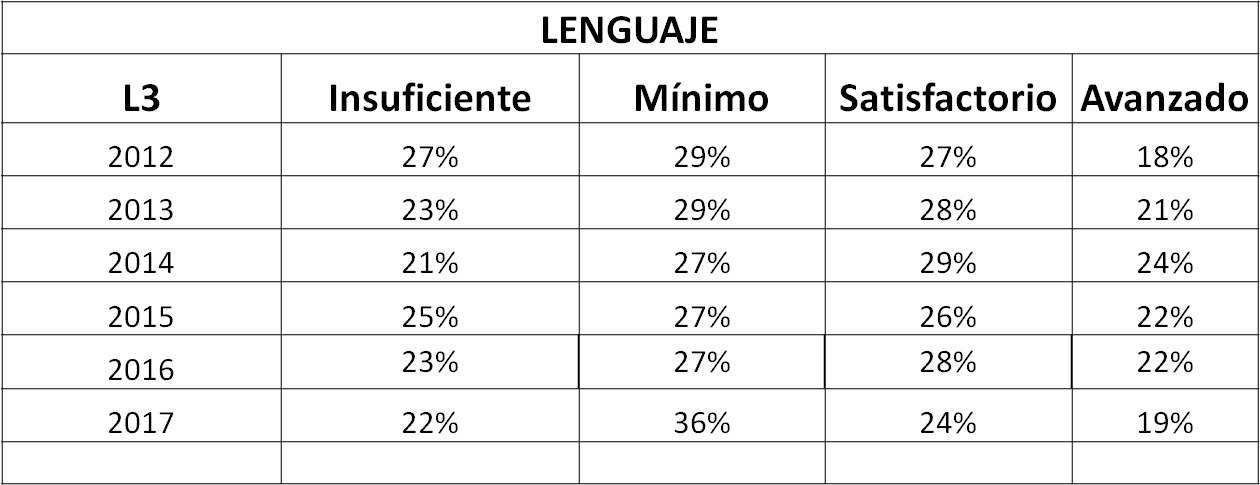 Uno de los insumos para ubicar las necesidades de formación docente incluye los resultados de las Pruebas Saber en los niveles mencionados. En ese sentido, se observa que la siguiente tabla refleja que en el área de Lenguaje de grado tercero del 23% a 22% de estudiantes en el nivel insuficiente, una mejora en un punto porcentual, -algo preocupante, es que el nivel satisfactorio y avanzado disminuye y aumenta el nivel mínimo, lo cual significa que los estudiantes de tercero están contestando las preguntas de menor complejidad.A su vez, Tal como lo indica la siguiente tabla, en el área de Lenguaje de quinto el 46% de estudiantes muestran un desempeño mínimo en las competencias exigibles para el área y grado evaluado, solo responden las preguntas de menor complejidad.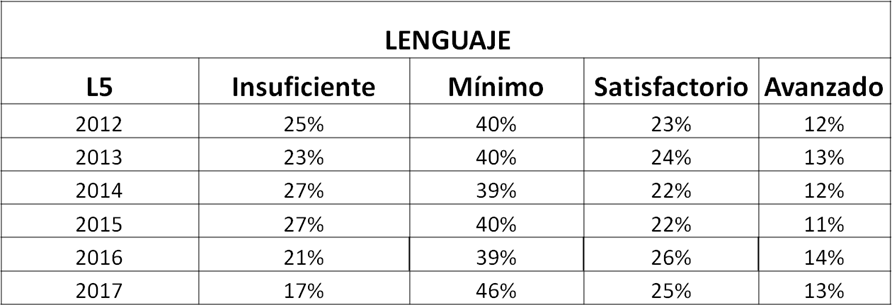 En el área de Lenguaje del grado noveno, se muestra una mejora en los tres niveles: mínimo pasa de 39% a 44%, en satisfactorio, que es el nivel esperado pasa del 31% a 34% y avanzado pasó del 4% a 6% estos estudiantes muestran un desempeño sobresaliente en las competencias esperadas para el área o grado evaluado.Por su parte, para el área de matemáticas se muestra un retroceso en todos los niveles de 3°, 5° y 9° los estudiantes de estos grados no alcanzan a contestar las preguntas de menor complejidad. Los resultados se observan en la siguiente tabla. 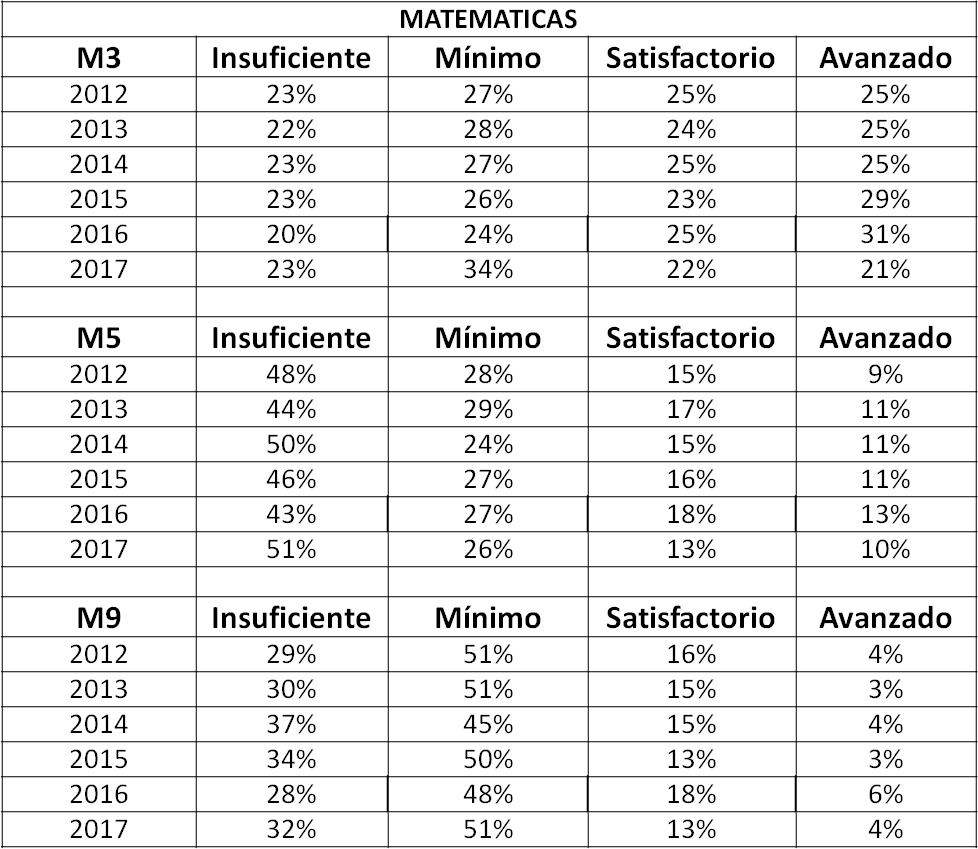 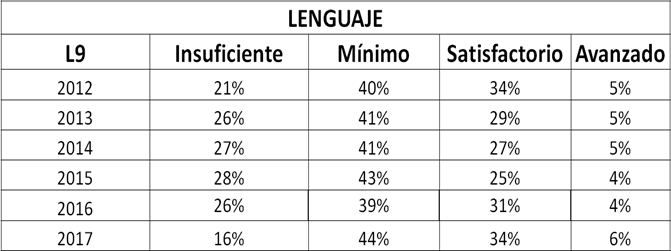 Clasificación de planteles en Cartagena 2014-2019, según los resultados saber 11Las instituciones se clasifican solamente en 5 categorías identificadas así: A+, A, B, C, D; siendo A+ la categoría para los colegios con mejor desempeño y D para los de desempeño más bajo. A continuación, se observan los resultados de planteles para la Ciudad de Cartagena:Analisis de resultados saber 11-2019: Necesidades de Calidad en la Educación Escolar              Las necesidades que implica determinadas problemáticas en el contexto local continúan siendo la principal preocupación de las secretarias de educación.  La brecha en calidad se manifiesta en los resultados que obtienen los estudiantes de las instituciones educativas oficiales en las diferentes pruebas en las cuales participan, en la insatisfacción de la población con la formación que reciben los niños, niñas y adolescentes, en la reprobación, repitencia, deserción escolar y en la poca utilidad práctica de los aprendizajes recibidos. En el rendimiento escolar y la calidad de la educación interactúan procesos relacionados con el capital cultural familiar, los hábitos de lectura, las prácticas juveniles, los contextos socio-territoriales, la movilidad del hábitat, la convivencia y la cultura ciudadana.             Desde el año 2014, el ICFES, modificó los procedimientos para ubicar los establecimientos educativos. Los resultados de esta Prueba para este año, no se expresan en categorías, sino en clasificación como lo contempla la resolución 000503 de 22 de Julio de 2014, por la cual se establece la metodología para la presentación de resultados de examen de estado para la educación Media ICFES SABER 11, para la selección de estudiantes con los mejores resultados, para la clasificación de los establecimientos educativos y sus sedes y se adoptan otras determinaciones. En el artículo 5° de esta Resolución se explica la Metodología de Clasificación de resultados de los establecimientos educativos y sus sedes se hace es por Establecimientos Educativos más no por jornadas, donde se encuentran los promedios y desviaciones estándar alcanzados, teniendo en cuenta el número estudiantes evaluados. Dados estos nuevos lineamientos de evaluación, los resultados del Distrito son:Resultados clasificación saber 2018-2019Análisis por áreas que evalúa el ICFES 2014-2019La tabla evidencia el resultado promedio de las áreas frente al nivel nacional Histórico de 2014 a 2018, el cual indica que el promedio por áreas del distrito de Cartagena está por debajo del nivel nacional. Se visualiza que solo el área de matemáticas se mantuvo en 50 frente a los resultados del año 2018, el área de lectura crítica bajó un punto de 53 pasa a 52, sociales y ciudadanas bajo 3 puntos de 48 a 45, ciencias naturales bajó un punto de 49 a 48 e inglés baja tres puntos.Según estos resultados, la Secretaria de Educación Distrital de Cartagena ha venido realizando diferentes estrategias de acompañamiento a las Instituciones Educativas oficiales de bajos logros desde los diferentes proyectos de la dirección de calidad enmarcados  desde cada uno de los componentes del plan de apoyo al mejoramiento: acompañamiento a los establecimientos educativos desde las asistencias técnicas, formación de maestros y los medios y tecnologías, con el propósito de mejorar los resultados de pruebas externas. Frente a esto, se debe enfocar los esfuerzos y estrategias para el mejoramiento de las áreas más críticas, para lo cual se requiere mayor inversión en los proyectos que apuntan al mejoramiento de las áreas, a través de currículos pertinentes, cualificación de Maestros en los temas de evaluar por competencias teniendo en cuenta los lineamientos del Ministerio de Educación Nacional, como estándares básicos de competencias, Derechos básicos de aprendizajes y matrices de referencias. A su vez, se debe generar un acompañamiento a los estudiantes en el fortalecimiento de las áreas que evalúa el ICFES y las entidades de educación superior.  Fuente  ICFES (www.icfes.gov.co)Indicadores de eficiencia internaTeniendo en cuenta la siguiente figura, se observan diferencias entre el comportamiento del Indicador de Repitencia entre las IE Privadas y las IE Oficiales. Según dicha información, la Tasa de Repitencia nos muestra porcentaje de estudiantes que se matricularon en el mismo grado que cursaron del año anterior incluye para el sector Oficial Matricula reportada por IE Oficiales. De régimen especial, administración, concesión. Esto, incluye para el sector privado Matricula reportada por IE Privadas y Contratadas en el Banco de Oferente. Para el año 2010, se desmonta el decreto 0230 2002, y se le da paso al decreto 1290 de 2009; por medio del cual se dictan las normas sobe promoción de estudiantes.Análisis de la Autoevaluación Institucional- Plan de Mejoramiento Institucional-PMILa tabla evidencia mayor porcentaje de instituciones educativas en la categoría de apropiación en la gestión directiva, lo que significa que existe un mayor grado de articulación y son conocidas por la comunidad educativa; todavía no se realiza un proceso sistemático de evaluación y mejoramiento. Se muestra mayor porcentaje de instituciones educativas en la categoría de pertinencia en la gestión académica, lo cual muestra que hay principio de planeación y articulación de los esfuerzos y acciones del establecimiento para cumplir sus metas y objetivos. A su vez, se muestra mayor porcentaje de instituciones educativas en la categoría de apropiación en la gestión administrativa y financiera, lo que significa que existe un mayor grado de articulación y son conocidas por la comunidad educativa; todavía no se realiza un proceso sistemático de evaluación y mejoramiento.Se muestra mayor porcentaje de instituciones educativas en la categoría de apropiación en la gestión de la comunidad lo que significa que existe un mayor grado de articulación y son conocidas por la comunidad educativa; todavía no se realiza un proceso sistemático de evaluación y mejoramiento.Indice sintético de calidad educativaEl Índice Sintético de Calidad Educativa - ISCE es la herramienta que nos apoya en el seguimiento del progreso de nuestras instituciones educativas. A través de ella, los miembros de la comunidad educativa podrán tener una manera objetiva de identificar cómo estamos y qué caminos podemos emprender para convertir a Colombia en el país mejor educado de Latinoamérica en el 2025. Para hacerlo, es fundamental determinar las fortalezas con las que contamos y las áreas que tenemos por mejorar.El Índice es una escala del 1 al 10, siendo 10 el valor más alto que podemos obtener.Tiene cuatro componentes:PROGRESO: Nos muestra qué tanto ha mejorado nuestra institución educativa en relación con el año anterior. El reto en el componente Progreso es reducir el porcentaje de estudiantes que según las Pruebas Saber tenemos en nivel insuficiente.DESEMPEÑO: nos muestra cómo estamos en relación con los demás colegios del país para plantearnos metas que nos señalen cómo llegar al puntaje que deseamos el próximo año.EFICIENCIA: Corresponde a la proporción de alumnos que aprueban el año escolar y pasan al año siguiente.AMBIENTE ESCOLAR: Corresponde a la evaluación de las condiciones propicias para el aprendizaje en el aula de clase.Según estos indicadores, a continuación, se observan resultados en la ciudad de Cartagena: La tabla muestra que se han superado las metas de mejoramiento mínimo anual en primaria pasamos de 5.09 a 5.62, superando la meta de 2017 de 5.15 inclusive se supera la meta propuesta para 2018. En secundaria pasamos de 4.72 a 5.01 superando la meta de 2017 4.69 superando también la meta propuesta para 2018. En la media se pasa de 5.18 a 5.54 aumentamos, pero no logramos superar la meta de 2017 que era de 5.58RESULTADOS DE LA EVALUACION DE DESEMPEÑO DE DIRECTIVOS Y DOCENTES En lo referente a la evaluación de desempeño, los directivos y docentes muestran unos resultados en la evaluación sobresaliente, lo cual debería reflejarse en un mejor resultado en las instituciones donde estos laboran.RESULTADOS OBTENIDOS A TRAVÉS DE LA APLICACIÓN DE LA ENCUESTA A LOS CONSEJOS ACADEMICOS DE 28 I.E.ODIAGNÓSTICODebilidades en los procesos de formación docenteA través de espacios de foros. evaluaciones y seguimiento a diversos programas de formación docente, los maestros manifiestan:Obstáculo por parte de los rectores para facilitar las asistencias de los docentes.Pocas evidencias de resultados de la aplicación de los Planes de MejoramientoApatía de los docentes para participar en las evaluaciones y proyectos educativosinstitucionales.Débil manejo en la administración del recurso humano.Pocas acciones innovadoras en lo pedagógico por parte de los docentes.Falta de implementación de modelos pedagógicos en los procesos de aprendizaje-enseñanzaDébiles proceso en la gestión Escolar.Falta de una planeación estratégicaApatía de los docentes por su cualificaciónFalta de una conceptualización clara en la incorporación de estándares curriculares.Aplicación de tradicionales orientaciones académicas.Baja orientación en competencia laboralesPoco uso de los resultados de pruebas SABER.Procesos de evaluación alejados de la formación integral de los estudiantes.Según los indicadores que ubican el diagnostico de las necesidades de formación docente en el plano territorial, se proponen los siguientes objetivos de acción: OBJETIVO GENERAL DEL PLAN TERRITORIAL DE FORMACIÓN DOCENTEDesarrollar en los maestros potencialidades encaminadas a la transformación de las prácticas de aula, la comprensión y el ejercicio del quehacer docente, mediante el fortalecimiento de las capacidades investigativas, disciplinares, pedagógicas y evaluativas en concordancia con los fines y objetivos educativos del Distrito de Cartagena.OBJETIVOS ESPECIFICOS DEL PLANDesarrollar programas de formación permanente y posgrados en sus diferentes modalidades, Programas de Formación Permanente de Docentes-PFPD, programas de formación pedagógica y disciplinar, entre otros, con el fin de:Fortalecer a los docentes en la construcción de currículos, las prácticas pedagógicas, la gestión del conocimiento. Formar a los docentes en atención educativa a la población con necesidades especiales. Fortalecer la gestión, liderazgo y autonomía de las instituciones educativas que contribuyan al desarrollo personal y profesional de los docentes y directivos docentes, que permitan resignificar los proyectos educativos institucionales –PEI–el currículo que permitan definir acciones de mejoramiento.Desarrollar habilidades que permitan la resolución de conflictos y el fortalecimiento de la convivencia escolar, con la participación de las familias y la comunidad educativa. Incentivar una cultura de Ciencia y Tecnología, mediante la promoción de la investigación, la innovación, el respeto y cuidado del medio ambiente en las instituciones educativas.POLÍTICA TERRITORIAL DE FORMACIÓN DOCENTETeniendo en cuenta todo lo anterior referenciado como diagnóstico y con el fin de determinar las Líneas del Plan de Formación Docente PTFD, el Comité elaboró un instrumento para que fuera diligenciado por los Consejos Académicos de las instituciones educativas, en el cual debían quedar plasmadas las necesidades de Formación de los establecimientos escolares, donde quedara plasmada la complejidad y la pertinencia de dichas necesidades. De los resultados de la encuesta se seleccionaron cinco temas como los factibles y los cuatro restantes surgieron de un análisis realizado por el comité en mesa de trabajo. Presentando como resultado final nueve líneas de formación, las cuales se detallan a continuación.   LINEAS DE FORMACIÓNLas líneas de formación están fundamentadas en 4 pilares:Plan de Desarrollo del Distritolas opiniones de Consejos académicos. la situación que produce la pandemia por falta de manejo de las nuevas tecnologías.las discusiones y análisis que se hicieron al interior del comité en relación a los planes de formación anteriores y nuevas reglamentaciones.Con base en los referentes conceptuales y el contexto educativo del Distrito se definen como líneas de formación:PEDAGOGIA E INVESTIGACION USO Y APLICACION DE LAS TIC´SFORTALECIMIENTO DE LAS ESCUELAS BILINGUES FORTALECIMIENTO EN LA ENSEÑANZA DE LAS DISCIPLINAS ESCOLARES EDUCACION INCLUSIVA ETNOEDUCACION Y CATEDRA DE ESTUDIOS AFROCOLOMBIANOSLA RURALIDAD ESCUELA CONVIVENCIA ESCOLAR Y CONSTRUCCIÓN DE CIUDADANÍA EVALUACION PARA EL APRENDIZAJEEDUCACION PARA JOVENES Y ADULTOS INNOVACION Y CREATIVIDADPEDAGOGIA E INVESTIGACION            La línea Pedagogía e Investigación constituye un desafío enorme para el quehacer de la escuela. Hoy más que nunca la educación reclama una revitalización profunda de la labor docente, no solo desde la inserción de nuevas teorías y enfoques pedagógicos sino desde la fuerza transformadora que brindan los escenarios de formación pensados desde y para la praxis pedagógica. Se trata de activar un eje transformador de la escuela que arranca desde el quehacer mismo del educar y formar, desde las entrañas mismas de la escuela, priorizando escenarios, modelos y experiencias que irrumpan en la cotidianidad de la escuela y generen vivencias pedagógicas significativas y transformadoras. Es por ello, que la revitalización de los modos de actuación pedagógica de los maestros a través programas formativos que desde la autogestión pedagógica promuevan la criticidad y la búsqueda del cambio, adquiere un valor relevante y una verdadera apuesta hacia el mejoramiento de la calidad educativa. Intencionalidad Brindar escenarios de formación y cualificación docente pensados desde y para la trasformación de la praxis pedagógica que enruten las escuelas al camino del mejoramiento continuo sostenible.Movilizar acciones estratégicas para el mejoramiento de la calidad educativa priorizando un enfoque centrado en una apuesta por la reconfiguración del maestro desde la inserción en escenarios, modelos y experiencias que irrumpan en sus esquemas educacionales y generen vivencias pedagógicas significativas y transformadoras.Apuntar a la potenciación y cualificación docente centrada en la vitalización del ADN pedagógico del maestro-investigador para la trasformación, la acción y el cambio, con amplias actitudes y capacidades para incidir en su realidad y revitalizarla con acciones y estrategias producto de su capacidad de investigación-acción.Apostar a la posibilidad de una escuela transformadora, capaz de brindar a sus escolares escenarios de aprendizaje con un monitoreo y seguimiento efectivo a través de maestros expertos, críticos y analíticos de sus prácticas pedagógicas y de la actuación de sus aprendices, con habilidades para identificar problemáticas y obstáculos en el aprendizaje, y actuar a favor de su superación.Marco legal Los referentes legales que sustentan el componente de Docencia-Investigación son los siguientes:Decreto 2277 de 1979Ley General de Educación 115 de 1994.Decreto Ley 1278 de 2002Decreto 1075 de 2015.Resolución No. 09317 del 06 de mayo de 2016.Necesidades que atiendeLa introducción del componente de pedagogía e investigación debe provocar una dinámica reflexiva en torno a la transformación de las prácticas pedagógicas docentes en las instituciones educativas, cuyo éxito depende de un eficiente programa de formación de los educadores con enfoque de sugestión pedagógica e investigación, un plan de acción estratégico y un sistema efectivo seguimiento y evaluación. Por ello, este proceso de formación debe responder a: Reafirmar la identidad pedagógica del maestro como docente-investigador, capaz de transformar escenarios y revitalizar el aprendizaje.Fortalecer y proponer nuevas herramientas de gestión pedagógica y educativa al maestro, que le permita atender los escenarios de formación aportando soluciones pertinentes a las problemáticas del aprendizaje.propiciar en el docente una reflexión constante de lo que hace, para poder recomponerlo, replantarlo, ajustarlo, incorporando la investigación a su quehacer para lograr un impacto más significativo en el proceso educativo de los escolares.Promover el despliegue de escuelas más dinámicas y dinamizadores con potencial y tejido pedagógico solido que posibilite un contrapeso enérgico frente a los obstáculos y limitaciones que experimentan los escolares en el proceso de aprendizaje, especialmente en contextos vulnerables.USO Y APLICACIÓN DE LAS TICSEsta línea parte de la importancia que tiene Educar con pertinencia y calidad, mediante la incorporación de prácticas innovadoras en la educación que promuevan la cultura del desarrollo, la investigación y el uso de las tecnologías para desarrollar competencias que orienten y potencien los procesos formativos con uso de Tics. Para ello, se requieren acciones y prácticas individuales y colectivas correspondientes a un proceso planeado, intencional, deliberado y sistematizado tanto en su gestación como para su desarrollo.Estas experiencias formativas, no solo apuntan a la cualificación docentes, sino a la transferencia de metodologías educativas que fortalezcan en los docentes conocimientos, habilidades y destrezas para llevar a cabo acciones eficientes y oportunas desde la construcción de ambientes innovadores seleccionando didácticas, estrategias y TIC adecuadas para que los educandos establezcan relaciones cooperativas, al mismo tiempo que se construyen como ciudadanos globales.Los alcances de la presente propuesta permitirán el desarrollo de competencias tecnológicas, comunicativas, pedagógicas, de gestión e investigación para fortalecer la construcción de ambientes de aprendizaje innovadores, así como la potencialización de los procesos de aprendizaje de las instituciones educativas de la ciudad de Cartagena.    IntencionalidadEsta propuesta está dirigida a los docentes y profesionales de las diferentes áreas para:Aportar a la calidad educativa mediante la transformación y resignificación de las prácticas pedagógicas integrando TIC en los procesos de enseñanza-aprendizaje, con el fin de fortalecer competencias científicas y tecnológicas de estudiantes y docentes, en el marco de la educación universalizada.Adoptar estrategias para orientar a los estudiantes en el uso de las TIC como herramientas de acceso al conocimiento y como recurso para transformar positivamente su meso entorno.Promover la transformación de las instituciones educativas en organizaciones de aprendizaje universalizado y diferencial, mediante el fortalecimiento de las gestiones académica, directiva, administrativa y comunitaria en el marco de las Tics.Crear una conciencia crítica sobre el uso del network, las redes sociales, apps y webs en la co-construcción de ciudadanía global y competente desde lo individual y lo colectivo.Margo legalMEN. El Ministerio de Educación expide el Decreto 2647 de 1984 sobre innovación educativas.MEN. Metas 2021. En “La educación que queremos para la generación de los bicentenarios”, se afirma que la formación de los maestros con las competencias necesarias para enseñar a las nuevas generaciones tal vez sea la dimensión más importante para generar cambio educativo. Siendo fundamentales las competencias para enseñar en diversidad de contextos y culturas, para incorporar a los estudiantes en la sociedad del conocimiento y en la disposición de una ciudadanía multicultural y solidaria.En la Ley de Ciencia y tecnología 1286 de 2009 se propone que promover la calidad de la educación, en los niveles de media, técnica y superior para estimular la participación y desarrollo una nueva generación de investigadores, emprendedores, desarrolladores tecnológicos e innovadores, es una de las bases para la consolidación de una política de Estado en ciencia, tecnología y sociedad.El documento CONPES 3527 de 2008, Política Nacional de Competitividad y productividad, en lo relacionado con el uso y apropiación de medios y nuevas tecnologías establece como objetivos principales garantizar el acceso de la población colombiana a las TIC y generar la capacidad para que las personas puedan beneficiarse de las oportunidades que ellas ofrecen.Documento CONPES 3670 de 2010, define los lineamientos de política para la continuidad de los programas de acceso y servicio universal a las tecnologías de la información y la comunicación.Plan Decenal de Educación 2006-2016: definido como pacto social de derecho a la educación, cuya finalidad es servir de ruta y horizonte para el desarrollo educativo del país. Plan de desarrollo nacionalPlan de desarrollo del distrito de Cartagena.Necesidades que atiendeMejorar las competencias en el uso y manejo de las Tics en las instituciones educativasFortalecer la autogestión de aprendizajes universalizados y diferenciales, que propendan por el desarrollo de una cultura basada en prácticas educativas mediadas por competencias científicas y tecnológicas. Fortalecer la cualificación docente en la creación de ambientes virtuales de aprendizajesFORTALECIMIENTO DE ESCUELAS BILINGUESEsta línea busca desarrollar potencialidades mediante la activación de aprendizajes que permitan la aprehensión del conocimiento de una segunda lengua a partir de la conexión del ser, el saber, el hacer y el convivir. Cuando se aprende una segunda lengua, no sólo se aprende un lenguaje, sino que también se conoce otra cultura y otras visiones del mundo, lo que permite adquirir nuevas formas de enseñar a través de un esquema experiencial que despierte la inquietud y el interés de los estudiantes.Una vez despierta la inquietud en los estudiantes, los docentes podrán hacer uso de metodologías y estrategias didácticas de enseñanza en escenarios de construcción de programas generadores y transformadores de proyectos de vida en las instituciones educativas. Es fundamental contemplar la ciudadanía global como un mar de oportunidades para el crecimiento personal, el desarrollo cultural y económico que puede generar el aprendizaje del inglés en las comunidades educativas (MEN, 2020).Al constituirse Cartagena como una ciudad con una amplia oferta y demanda turística internacional, las instituciones educativas deben proyectar la consolidación de programas en las Instituciones Educativas Oficiales que fortalezcan el bilingüismo a través de la capacitación permanente y la articulación con experiencias que mejoren tanto el manejo de una segunda lengua como el de nuevas culturas.IntencionalidadEn virtud de ello, y reconociendo que la Educación es el motor de cambio de la Sociedad, el reto de los establecimientos educativos del país es ofrecer competencias globales a los educandos para facilitar el acceso a oportunidades para estudios superiores, especializados y/o ofertas laborales que impliquen su desarrollo integral, el de sus familias y escuela, jalonando el tejido social en el contexto local y nacional.No obstante, es fundamental comprender que no se trata solo de aprender una lengua, sino de ampliar la cultura y las formas en que enseñamos una segunda lengua, de manera, que esta se ajuste a las necesidades e intereses de aprendizaje de los estudiantes, al mismo tiempo que contribuye al fortalecimiento de sus competencias. La escuela debe ser pensada desde su particularidad y arraigo hasta su capacidad de proyectarse en múltiples sistemas que favorezcan los aprendizajes universales y globales.Finalmente, y no menos fundamental es comprender como el aprendizaje de nuevas lenguas fortaleces los procesos neurobiológicos del cerebro, aumentando el desarrollo de la lógica y la inteligencia en los aprendices, por lo cual:Ser bilingüe es esencial en un mundo globalizado. El manejo de una segunda lengua significa poderse comunicar mejor, abrir fronteras, comprender otros contextos, apropiar saberes y hacerlos circular, entender y hacernos entender, enriquecerse y jugar un papel decisivo en el desarrollo del país. Ser bilingüe es tener más conocimientos y oportunidades para ser más competentes y competitivos, y mejorar la calidad de vida de todos los ciudadanos.Marco legal“La Ley 115 de 1994 en sus objetivos para la educación Básica y Media, demanda “la adquisición de elementos de conversación, lectura, comprensión y capacidad de expresarse al menos en una lengua extranjera". A partir de su promulgación, una mayoría de instituciones escolares adoptó la enseñanza del inglés como lengua extranjera. De ahí el compromiso del Ministerio de Educación con la creación de condiciones para apoyar a las Secretarías de Educación e involucrar en el proceso a todos los implicados en la enseñanza, el aprendizaje y la evaluación de esa lengua: universidades, centros de lengua, organismos de cooperación internacional y proveedores de materiales educativos, entre otros”. (Ministerio de Educación Nacional, (2005) “Bases para una Nación bilingüe y competitiva” Al tablero).Desde 1994, en la Ley General de Educación se reconoció la importancia de aprender una lengua extranjera.  Así, en la definición de las áreas obligatorias de la básica y de la media incluyó: “Humanidades, lengua castellana e idiomas extranjeros”. (MEN, 2020)La ley 99 de 1993 creó el Sistema Nacional Ambiental (SINA), que se define como el conjunto de orientaciones, normas, actividades, recursos, programas e instituciones que permiten la puesta en marcha de los principios generales ambientales contenidos en la Constitución Política de Colombia de 1991 y la ley 99 de 1993 Necesidades que atiendeFacilitar herramientas pedagógicas y didácticas para mejorar el proceso de enseñanza aprendizaje de una segunda lenguaFortalecer el programa Colegio amigos del Turismo articulándolo a procesos de mejoramiento permanente del manejo del inglés desde la gestión escolar.Fomentar el bilingüismo en todas las instituciones educativas a través del mejoramiento de la cualificación docente en el manejo del inglés. FORTALECIMIENTO EN LA ENSEÑANZA DE LAS DISCIPLINAS ESCOLARESEs importante establecer la diferencia entre disciplina como categoría moral que tradicionalmente está asociada a castigo “infringido en el sujeto por el sujeto mismo” y la disciplina como categoría que expresa una región de saber y espacio de producción de conocimiento.Cuando hablamos de disciplinas escolares, en nuestra práctica debemos remitirnos a la relación de las disciplinas con la didáctica con el fin de apoyar nuestras actividades, acciones, interacciones y reflexiones desde este saber, para lograr la modificabilidad de los sujetos.Este acto de modificabilidad debe entenderse, no como una fuerza que se ejerce desde una exterioridad, sino como una forma reflexiva capaz de hacer que el sujeto o los sujetos transformen su representación frente al mundo.  Es aquí donde educabilidad y la   enseñabilidad se unen en el mundo escolar- dándole prioridad al aprendizaje sobre la enseñanza. Tanto las disciplinas, como la didáctica juegan un papel importante en la socialización de los sujetos, en las acciones y en las reflexiones que lo conducen a reconocer, y explicar las relaciones que establece un sujeto frente a los saberes que se le proponen.La didáctica intenta aclarar el valor epistemológico que tiene el saber en cada disciplina sin descuidar el interés social, antropológico y sociológico siendo lo más importante para las didácticas la relación con el saber cómo objeto de lo didácticoPor su parte, las disciplinas estudian como los sujetos pueden acceder a un mundo de representaciones particulares, especiales en la medida en que cada una de ellas obtiene ciertos indicadores que permiten pensar el mundo desde las condiciones de aprendizaje y de   enseñanza Intencionalidad.Esta línea hace referencia al segundo aspecto que requiere conocer los temas que se investigan en su campo, los límites que están en discusión y los problemas centrales de cada disciplina de estudios.He allí la importancia de establecer la conexión entre disciplina y conocimiento científico, que implica la necesidad de recuperar el concepto de disciplina así:  Los principios que la caracterizan. Las relaciones con otras disciplinas. Los problemas propios de su campo de estudios. Cómo se investiga en determinada disciplina. Estudiar la estructura de las disciplinas tanto en lo sustancial (las ideas o concepciones fundamentales), como en lo sintáctico (los métodos de la disciplina en cuestión)Marco legal: ley general de Educación Artículo 23. Áreas obligatorias y fundamentales. Para el logro de los objetivos de la educación básica se establecen áreas obligatorias y fundamentales del conocimiento y de la formación que necesariamente se tendrán que ofrecer de acuerdo con el currículo y el Proyecto Educativo Institucional. Necesidades que atiende: La especificidad de cada disciplina requiere del paso que posibilite convertir el saber científico en un saber común. EDUCACIÓN INCLUSIVALa educación inclusiva como categoría de análisis de las ciencias de la Educación se ve reforzada con  la declaración  universal de los derechos humanos (1948), la convención sobre los derechos del niño de las Naciones Unidas (1989), la declaración mundial de educación para todos en Jomtien (1990), trascendiendo a las esferas nacionales, desencadenando una serie de políticas encaminadas a fortalecer la educación de los grupos que por sus características diversas han sido excluidos del sistema educativo regular. Tomando como referente internacional los anteriores planteamientos, y en atención al decreto 1421 de agosto de 2017 del MEN, está línea de formación es priorizada en virtud de estos y otros antecedentes que permiten entender el complejo entramado de relaciones que se suscitan en torno a la diversidad como la norma, y no la excepción, en cualquier lugar donde hay personas en interacción, incluyendo las escuelas. IntencionalidadLas pretensiones están en función de la formación de directivos y docentes regulares, en un intento por recrear espacios académicos de alto nivel que consoliden los elementos que orientan las prácticas para la inclusión educativa, de tal forma, que mejoren las condiciones para el acceso, permanencia y graduación de sus estudiantes en el aula regular, puesto que el ejercicio de buenas prácticas inclusivas, le permitirán a los docentes, ejecutar acciones que minimicen las barreras para el aprendizaje y la participación, disminuyan los índices de  deserción de los estudiantes y propicien una mejor atención a sus necesidades, pues las ultimas indagaciones en el campo problémico de la inclusión  en el Distrito de  Cartagena de Indias, muestran la  escasa producción investigativa en este campo y el alto porcentaje de docentes que asumen el reto de la inclusión, pero adolecen de elementos conceptuales que orienten y dinamicen sus prácticas a partir de fundamentos planteados en dos grandes perspectivas, por una parte desde la heterogeneidad funcional y estructural, esbozada a partir de la teoría estructuralista del desarrollo, y por otra parte, con pretensiones de complementariedad, desde las neurociencias a fin de reconocer la neuro diversidad típica de los estudiantes; lo que a su vez propiciaría la oportunidad de correlacionar al educación inclusiva con la inclusión social. Se reafirma entonces, que la educación inclusiva es un tema de obligatoriedad en la formación de un docente, con miras a la atención de la diversidad en especial aquella que implica la atención a la discapacidad, como una condición que expresa diversidad funcional (Ferreira, 2008); en donde la discapacidad no es una condición que curar, a completar o reparar: es una construcción relacional entre la sociedad y un sujeto (individuo o colectivo). La discapacidad toma cuerpo en un espacio situacional, interactivo y dinámico entre alguien con cierta particularidad y la comunidad que lo rodea. (p.1). Dicha formación debe aportarle al maestro escenarios para construir saberes que le permitan orientar la educación hacia los principios de individualidad, igualdad, participación, justicia (derechos y deberes) y libertad. Marco legal Los referentes legales que lo sustentan son:Decreto 2277 de 1979Ley General de Educación 115 de 1994.Decreto Ley 1278 de 2002Decreto 1075 de 2015.Ley 1098 de2006, Ley de Infancia y Adolescencia.Artículo 94 de la Ley 1453 de 2011Necesidades que atiendeAterrizados en el contexto local, se advierte que en Cartagena existen muchas Instituciones Educativas con Carácter Inclusivo, donde se permite el acceso de los estudiantes sin ningún tipo de discriminación o segregación aparente, sin embargo, los altos índices de población en edad escolar, que se encuentran desescolarizados, la creciente  deserción escolar y los bajos resultados en las pruebas SABER, denotan la necesidad de fortalecer los niveles de formación a docentes, pues son ellos actores fundamentales para la dinamización de prácticas educativas, que garanticen la construcción del conocimiento por parte de los sujetos epistémicos (estudiante) aproximándose a la pertinencia académica y pertenencia social.Luego entonces, se debe pensar en la reconfiguración de una Educación Inclusiva, la cual requiere de docentes formados y comprometidos con procesos investigativos y que apunten al abordaje de las diferentes estrategias de enseñanza que harán posible brindar a sus educandos una formación integral que los lleve a transformar su realidad, docentes sensibilizados, abiertos al cambio y conscientes de la heterogeneidad en género, cultura, estilos de aprendizaje, capacidades intelectuales. Por tanto, el maestro debe constituirse en implementador de todas aquellas estrategias que le permitan incluir en el aula de clases regular a educandos con una multiplicidad de características no solo relacionadas con su cultura sino con sus estilos y ritmos de aprendizaje; Luego entonces, es menester del maestro reconocer las necesidades educativas diversas de los mismos. En síntesis, la meta de esta línea de formación es recrear elementos conceptuales y metodológicos con los actores responsables de la atención pedagógica de los niños, niñas y jóvenes con características diversas, fortaleciendo el desarrollo de competencias, para prevenir, evaluar, detectar, diseñar, modificar e implementar acciones que atiendan a la diversidad, en el marco de la Educación inclusiva.ETNOEDUCACION Y CATEDRA DE ESTUDIOS AFROCOLOMBIANOSLa implementación curricular de la Etnoeducación y la Cátedra de Estudios Afrocolombianos es uno de los grandes desafíos que tiene la educación en la actualidad colombiana. Esta situación, se relaciona directamente con las emergencias de objetos epistemológicos, de alguna manera reciente, en el campo educativo y social, que vienen replanteando paradigmas tradicionales y solicitando, nuevas formas de relacionarse con estos objetos de saber. Dicha preocupación por las deficiencias del modelo educativo tradicional ha puesto en cuestión las tendencias sociales actuales, heredadas del modelo de dominación colonial, estos problemas, por lo general durante mucho tiempo estuvieron excluidos de su reflexión. La diversidad cultural como hecho histórico ha sido siempre una característica fundante de nuestra nación, sin embargo, el proyecto de las elites que construyó el Estado Nación desconoció este hecho sociológico y enfatizó en un modelo eurocéntrico, que no incorporó lo indígena ni lo afro como fuentes de representación de nuestro ethos nacional.La Constitución Política de Colombia de 1991 fue el momento en el que el Estado inició por primera vez una nueva forma de relación con los grupos étnicos al considerarlos como sujetos de derecho, como agentes colectivos y no como personas individuales. Es por ello, que desarrollar un proceso de formación bajo estas dimensiones, es ahondar en el reconocimiento de la diversidad y en especial de la afrocolombianidad en la cual estamos inmersos como Cartageneros y Cartageneras.IntencionalidadReconocer y difundir los procesos de reintegración, reconstrucción, resignificación y resignificación étnica y cultural de los descendientes de los africanos esclavizados en Colombia, en la perspectiva de nuevas lecturas sobre la configuración de la identidad nacional.Desarrollar conocimientos científicos sobre la africanidad y la afrocolombianidad, eliminando los prejuicios, mentiras y estereotipos inventados por los europeos. Construir una conciencia crítica de rechazo a la ideología del racismo y a las prácticas de exclusión e invisibilización racial y social que afectan la convivencia inter-étnica dentro de la Sociedad colombiana.Replantear los enfoques pedagógicos y didácticos que orientan el currículo a nivel local.Marco legalLos mandatos legales que establecen la Etnoeducación y los estudios afrocolombianos son los siguientes:Constitución Nacional.Ley 70 de 1993: De los derechos étnicos de la población afrocolombiana.Ley 115 de 1994; Capitulo III, Ley General de Educación.Ley 725 de 2001: Ley del Día Nacional de la Afrocolombianidad.Decreto 804 del 1996: Reglamenta la Etnoeducación.Decreto 1122 de 1998: Reglamenta la Cátedra de Estudios Afrocolombianos.Ley 21 de 1982: Para la eliminación de las formas de discriminación racial.Ley 397 de 1997: Ley General de Cultura.Acuerdo Distrital N° 012 de octubre 18 de 2012.Decreto Distrital N° 0670 de mayo 21 de 2013.Necesidades que atiendeLa introducción de la Afrocolombianidad en los PEI y en cada asignatura escolar, debe provocar una dinámica y reflexiva reforma curricular, cuyo éxito depende de un eficiente programa de formación de los educadores, un plan de acción claro y un sistema de seguimiento, documentación y evaluación. Por ello, este proceso de formación debe responder a:Reafirmar la identidad étnica y cultural tanto individual como colectiva.Posibilitar en los miembros de las comunidades el dominio de sus propios saberes.Reconstruir la historia de los afrocolombianosPotencial el desarrollo integral de la persona en lo intelectual, ético, socio afectivo, emotivo, estético y físico.Fortalecer los vínculos de la educación formal, no formal e informal.Debe generar un compromiso social en el docente, directivo, estudiantes y comunidad en general frente a las necesidades, interés y problemas de los pueblos afrocolombianos.RURALIDADEn el medio rural, el servicio educativo se ha visto influido por las condiciones socioeconómicas, culturales y de infraestructura de las poblaciones rurales. En términos generales, se puede describir una escuela en el medio rural como un establecimiento pobre, estropeado, con poca dotación y mobiliario poco funcional, condiciones que hacen que sean vistas como poco interesantes y de ese mismo modo el Estado y las políticas olvida el medio rural. Avanzando en esta idea, la ruralidad se entiende como el vínculo que establece una comunidad con un espacio rural, y que mediante esta relación se produce la construcción de un sentido social. Puede decirse que la ruralidad es una forma de relación entre el ser humano y el espacio rural, que implica la valorización del patrimonio y una apropiación de carácter simbólico. La ruralidad, de este modo, trasciende el hecho de vivir en una zona rural. Es decir, la idea tiene que ver con las representaciones que las personas construyen acerca de sí mismas, de sus vecinos, de sus tradiciones y de las actividades que realizan en dicho lugar. Así, el ser humano construye símbolos y representaciones que aportan significado a sus recursos y a su historia. IntencionalidadDesde esta línea pretendemos interrogarnos sobre lo rural, ruralidad, contexto, currículo y cultura Caracterizar la problemática educativa en la ruralidad que pretenda propiciar la democracia del conocimiento Generar una cultura de ciudadanía activa con el fin de avanzaren las transformaciones institucionales para una gestión adecuada a la nueva cultura de la ruralidad y así apostarle a la construcción de ciudadanos pacíficos, críticos y propositivos, conscientes de su entorno, que mejoren sus habilidades académicas y, sobre todo, crezcan como seres humanos autónomos, bajo el conocimiento de ser parte de una comunidad.Marco legal: La educación rural en Colombia tiene un marco legal, que le permite generar los procesos de fortalecimiento al sector en los niveles de educación preescolar, básica y media. Entre esta normatividad se encuentra: • Constitución Política de Colombia de 1991: en los artículos 64 y 65 hace referencia a la importancia y al deber de ofrecer la educación rural en las regiones de Colombia.• Decreto 1075 de 2015: Decreto Único Reglamentario del Sector Educación, en el cual se hace referencia a la implementación de la metodología de Escuela Nueva y la atención a las diversas poblaciones. En la sección 7 establece todo lo relacionado con el modelo de la metodología Escuela Nueva para áreas rurales, y en la subsección 3 habla de los programas de alfabetización, con los cuales se benefician las diversas poblaciones rurales del país.• Ley General 115 de 1994: El capítulo 4 del TITULO III "Modalidades de atención educativa a poblaciones", hace referencia al tema de educación campesina y rural, con el cual se pretende fomentar la educación campesina. Con el fin de hacer efectivos los propósitos de los artículos 64 y 65 de la Constitución Política, así como el diseño e implementación de los proyectos institucionales de educación rural y campesina y el servicio social en educación, el Gobierno Nacional y las entidades territoriales promoverán un servicio de educación campesina y rural, formal, de educación para el trabajo y desarrollo humano, e informal, con sujeción a los planes de desarrollo. Necesidades que atiende: Identificar y caracterizar los contextos, construcción de currículos pertinentes y proyectos pedagógicos Fortalecimiento del currículo para mejorar las desigualdades sociales y exclusión para la transformación en el ámbito de la ruralidad CATEGORIAS.: Contexto Y Currículos Pertinentes, Cultura Y Tejidos Social, Desigualdad social y Exclusión.ESCUELA CONVIVENCIA ESCOLAR Y CONSTRUCCIÓN DE CIUDADANÍAProblematizar pedagógica y socialmente la Convivencia escolar, es apostarle a la construcción de una escuela armónica que se desenvuelve en ambientes de Simbiosofía.  Una escuela que agota múltiples posibilidades pacíficas, que conllevan a la resolución de conflictos y al fortalecimiento de una cultura de paz, para garantizar de esta manera la construcción de ciudadanía, la garantía de los derechos del otro, el respeto a la diversidad, y la consecución de ambientes protectores y seguros en los establecimientos educativos de la ciudad.  Así mismo, está problematización debe contribuir con la promoción de proyectos que generen vivencias agradables con los otros,  dando respuesta a lo expresado por el Gobierno Nacional en la ley 1620 de 2013 y su Decreto 1965  del mismo año, cuando argumentan  y reconocen “que uno de los retos que tiene el país, está en la formación para el ejercicio activo de la ciudadanía y de los derechos humanos, a través de una política que promueva y fortalezca la convivencia escolar, precisando que cada experiencia que los estudiantes vivan en los establecimientos educativos, es definitiva para el desarrollo de su personalidad y marcará sus formas de desarrollar y construir su proyecto de vida; y que de la satisfacción que cada niño y joven alcance y del sentido que, a través del aprendizaje, le dé a su vida, depende no sólo su bienestar sino la prosperidad colectiva”.La relevancia de generar escuelas seguras es que permite la prevención de los conflictos y la promoción de unos entornos libres de violencia. Fundamentalmente el reto es propiciar un clima escolar afectivo y efectivo que no sólo facilite el aprendizaje de nuevos saberes, sino el aprendizaje de habilidades sociales que garanticen a corto plazo una convivencia armónica en el ámbito de la escuela. Se refiere a una categoría de análisis que concibe el clima escolar como la cualidad del ambiente escolar experimentado por los estudiantes, docentes y directivos, que al basarse en la percepción que poseen sobre el contexto escolar, determina sus conductas (Hoy y Miskel, 1996). Imbricando la necesidad de indagar acerca de los procesos de interacción escolar, que implicaría, además involucrarse en una esfera subjetiva, caracterizada por la búsqueda de elementos que le dan sentido a la realidad vivida en la cotidianidad de la escuelaEn ese sentido, convivir con los otros amerita aprender a vivir con…, es decir, no es sólo compartir un espacio, es entenderse y participar activamente en la construcción de principios y valores sociales, puesto que existe una dinámica en su interior y contribuye a la formación humana integral. Para esto es necesario asumir una postura desde la simbiosofia, puesto que esta es la sabiduría de crecer juntos, de reconocer sus propias limitaciones comprenderse a partir de las diferencias y no generar conflictos. Luego entonces es fundamental establecer unas pautas indispensables para construir una escuela más pluralista, tolerante y democrática.IntencionalidadAl ser la escuela un contexto democrático, permite que los conflictos se puedan resolver de manera asertiva, así mismo formar para la ciudadanía, lo que hace a sus integrantes sean seres autónomos en su proceso de formación. Es menester pensar desde la cosmocracia, puesto que esta propicia el encuentro entre la ciencia y la conciencia y la protección del universo, es decir, es la vida racional.  En este mismo orden la biocracia, busca restablecer el equilibrio perdido en la convivencia escolar, es encontrar la armonía en las interacciones entre los estudiantes, docentes y estudiantes, es decir en la comunidad escolar. La paz en la escuela hay que vivirla, es necesario enfrentar unidos y de manera asertiva los dilemas de la intolerancia, la impulsividad y la irritabilidad, entre otros. La escuela es un ambiente intercultural y multicultural, por tanto, es menester que sea visionada como un macrocosmos, donde confluyen los sujetos epistémicos (docentes y estudiantes) e incidir en la formación de los derechos humanos, en la prevención y disminución de la violencia escolar, fortaleciendo así, canales de consenso, conciliación y  diálogo como mecanismos para la resolución de conflictos, educando para la paz, el respeto y garantía de los derechos humanos, la cultura democrática y la convivencia escolar. Marco legalLey 1620 de 2013Ley 115 de 1994: Decreto 1075 de 2015: Ley 1098 de2006, Ley de Infancia y Adolescencia.Artículo 94 de la Ley 1453 de 2011Necesidades que atiendeFortalecer procesos de formación en interdependencia social positiva para la generación de interacciones sociales en la escuela, será la principal apuesta de esta línea de formación, dinamizada desde la perspectiva de corresponsabilidad entre los actores del proceso de aprendizaje y enseñanza propiciando puntos de encuentros entre toda la comunidad educativa. Se espera que todos y cada uno de los integrantes de estos procesos de formación participen de manera activa y responsable en la educación y formación integral, dentro de un ambiente armónico, donde prime la democracia y por supuesto incluya a cada uno de los participantes. EVALUACIÓN PARA EL APRENDIZAJE.La línea de formación ofrece la posibilidad de satisfacer las necesidades y profundización: pedagógicas, didácticas, axiológicas y epistemológicas de los maestros del Distrito de Cartagena en torno a los saberes que se movilizan en los espacios educativos y los lugares escolares, y uno de ellos es la Evaluación para el aprendizaje.Por tanto, la evaluación para el aprendizaje no se puede confundir con la evaluación formativa ella va más allá y se instala en el sujeto epistémico a partir de los procesos formatrices del educándose, además de las consideraciones de EDUCARE.En los procesos de aprendizaje, enseñanza y evaluación debe existir una simbiosis desde el inicio en la perspectiva de la coalescencia- propiedad de unirse y fundirse- y la consiliencia – disposición por voluntad de unir conocimientos y la información de distintas disciplinas para crear un marco unificado de entendimiento- en vía a la consciencia (capacidad del ser humano para percibir la realidad y reconocerse en ella) de sus propios procesos cognitivos y cognoscitivos.Es la evaluación para crear capacidades en la concepción de Martha Nussbaum “lo que es capaz de hacer y ser una persona”, y se relaciona concordantemente con el programa en la línea de Educación: Desarrollo de potencialidades en el Plan de Desarrollo del Distrito de Cartagena Salvemos Juntos A Cartagena ¡Por una Cartagena Libre y Resiliente ¡La línea de formación transita por las siguientes unidades de análisis (entidades principales que se va a desarrollar) y ellas dan cuenta de:Formatriz.Capacidades.Coalescencia y consiliencia en los procesos de aprendizaje y enseñanza.El error como medio de aprendizaje.Escenarios inter estructurantes.El propósito básico es: la modificabilidad de las prácticas evaluativas en las Instituciones Educativas del Distrito de Cartagena, y optar por las dimensiones: lógica de la intervención, los procesos y la co-construcción de conocimientos, para hacer inteligible las realidades en mundos posibles.Para así, mirar la evaluación como un acto político-ético; para humanizarla en la perspectiva de una educación digna que coadyuve a ser mejores personas.Intencionalidad La evaluación por competencias se dirige a recoger evidencias del aprendizaje en diversas situaciones y contextos, en todas sus dimensiones; saber, saber hacer, saber ser, saber convivir y saber aprender. La evaluación en este enfoque curricular es una parte integral del aprendizaje, que implica observar y juzgar el desempeño de cada estudiante basándose en criterios de evaluación previamente establecidos, a través de la valoración de diferentes tipos de evidencias que den cuenta de los aprendizajes adquiridos. Al respecto, la evaluación tiene un evidente carácter pedagógico que, superando lo meramente informativo, se instala en como un proceso académico principalmente formativo, hasta el punto de ser uno de los elementos de calidad del sistema educativo, pues permite identificar con precisión los logros y aspectos por mejorar en los estudiantes, con base en la actuación integral frente a situaciones y problemas del contexto. Marco legal Los referentes legales que sustentan el componente de Evaluación de los aprendizajes son los siguientes:Decreto 2277 de 1979Ley General de Educación 115 de 1994.Decreto Ley 1278 de 2002Decreto 1075 de 2015.Resolución No. 09317 del 06 de mayo de 2016.Necesidades que atiendeAunque existen diversas concepciones sobre la evaluación del aprendizaje actualmente se evalúa para mejorar los procesos, se asume que la evaluación es una función básica e ineludible en el proceso de intervención educativa que permite descubrir cualquier faceta de su realidad y formular un juicio de valor para tomar decisiones, siendo una herramienta poderosa para la mejora de procesos y programas porque pone de manifiesto los logros e insuficiencias. La evaluación es buena sólo si sirve para enriquecer plenamente a las personas que en ella intervienen… la información que genera la evaluación debe ser oportuna y clara, comprensible para los evaluados. También ha de servir al docente para que analice y reflexione acerca de su práctica, brindarle datos para tomar decisiones informadas que le posibiliten reorientar el proceso de enseñanza y aprendizaje.Esto lleva a reconocer los múltiples beneficios que se pueden encontrar en la evaluación no solo en el plano de los aprendizajes sino en las prácticas de enseñanza y aprendizaje que llevan a cabo los docentes en los diferentes ambientes de aprendizajes; aula, real y virtual, siendo fundamental para ello, que ésta se oriente a enriquecer a quienes participan en el proceso, en específico a los alumnos como constructores de su propio conocimiento, que sea una evaluación in situ y clara para todos los implicados (alumnos, docentes, padres de familia y comunidad educativa en general); lo cual nos sitúa ante un temas inagotable, en el ámbito de sus aportaciones a las prácticas educativas contemporáneas, para hacer de éstas verdaderos escenarios de aprendizajes.EDUCACION PARA JÓVENES ADULTOS Y MAYORESLa educación para jóvenes, adultos y mayores de las jornadas nocturnas, hacen parte de los modelos flexibles, que es una propuesta de educación formal para los niveles de básica y media, que buscan garantizar el derecho a la educación a poblaciones diversas o en condiciones de vulnerabilidad, con dificultad para acceder al sistema educativo que se brinda a la mayor parte de la población. Estos procesos y acciones formativas organizadas para atender de manera particular las necesidades y potencialidades de las personas que por diversas circunstancias no cursaron niveles grados de servicio público educativo, durante las edades aceptadas regularmente.El educador, que se proyecte trabajar con jóvenes y adultos debe ser animado por la investigación, la reflexión teórico – pedagógica y el compromiso para ofrecer a la juventud y al mundo del adulto las oportunidades de educación complementaria, pistas de innovación y de nuevas formas de acción.IntencionalidadLa constitución Política y es clara y contundente cuando manifiesta que la educación es un derecho de la persona y un servicio público que tiene una función social. Por ello, impulsar un proceso de formación de jóvenes, adultos y mayores, tiene estas intencionalidades:Garantizar el derecho a la educación.Diseñar acciones pedagógicas flexibles, que motiven el ingreso y permanecía de los jóvenes y adultos en este modelo de formación.Fortalecer el acceso y la permanencia en el servicio educativo.Mejorar la calidad educativa a través de la cualificación de estrategias y recursos pedagógicosMarco legalConstitución Política: Artículo 67. La educación es un derecho de la persona y un servicio público que tiene una función social: con ella se busca el acceso al conocimiento, a la ciencia, a la técnica, y a los demás bienes y valores de la cultura.Ley 115 de 1994: La educación para adultos hace parte del servicio público educativo, y se rige por lo dispuesto en la Ley 115 de 1994 y sus decretos reglamentarios, en especial los Decretos 1860 de 1994 y 3011 de 1997 –compilados en el Decreto Único del Sector Educativo 1075 de 2015 (Educación de adultos Sección 3, al Capítulo 5, Titulo 3, Parte 3, Libro 2).Artículo 50. La educación de adultos es aquella que se ofrece a las personas en edad relativamente mayor a la aceptada regularmente en la educación por niveles y grados del servicio público educativo, que deseen suplir y completar su formación, o validar sus estudios.Decreto 1075 de 2015 «Por medio del cual se expide el Decreto Único Reglamentario del Sector Educación», con objetivo de compilar y racionalizar las normas de carácter reglamentario que rigen dicho sector y contar con un instrumento jurídico único.Necesidades que atiendeEntre las principales necesidades tenemos:• Terminar los estudios de primaria o secundarios que no pudieron terminar.• Mejorar sus habilidades de lectura, escritura o matemática.• Aumentar sus conocimientos para cumplir con su trabajo en el trabajo.• Obtener conocimientos para desenvolverse en la sociedad de manera que pueda ser aceptado.Desde la SED, se debe seguir potenciando proceso de formación para los jóvenes y adultos, de tal manera que puedan culminar sus estudios, por eso se debe apoyar a las personas que siendo adultas quieran continuar con sus estudios.INNOVACION Y CREATIVIDAD EN LOS PROCESOS PEDAGOGICOSEs hora de ver la escuela como un espacio o laboratorio de aprendizaje de creatividad y de innovación. Hoy por hoy más que nunca, se está demandando que las escuelas sean eficaces y respondan inteligentemente a las necesidades actuales y futuras de la persona y de la sociedad. Necesitamos una sociedad creativa e innovadora y para esto se requieren escuelas creativas. El fracaso escolar muestra que se requiriere una escuela eficaz y para lograr esto es necesario que dicha escuela sea innovadora en sus ideas y principios básicos, en sus procesos, estrategias y prácticas instructivas, en sus modos de evaluación y en sus relaciones con su propio medio interno y externo. Innovar es acercar la educación a la realidad de nuestros alumnos, ayudarles a utilizar y aprovechar los medios tecnológicos con los que cuentan, dejar de premiar logros individuales o enseñar a nuestros alumnos a solucionar verdaderos problemas, aquellos que enfrentan dilemas reales o que generan empleos. De la misma forma innovar es asumir retos, riesgos, aprender de los errores, no rendirse ante el fracaso, despertar en ellos la pasión por aprender y ser mejores.Intencionalidad Apuntar a que los docentes utilicen estrategias en los procesos de aula que le permita al estudiante desarrollar pensamiento creativo y crítico.Ofrecer programas con metodologías que favorezcan el meta-aprendizaje, la introspección y el autoconocimiento, haciéndoles conscientes de su propia creatividad y del origen o formación de sus pensamientos: cuando tienen una idea, ¿de dónde viene? ¿cómo la construimos?Implementar programas con metodologías activas, promoviendo el protagonismo del estudiante con un aprendizaje flexible y personalizado en el que ellos puedan construir su propio conocimiento y decidir su itinerario.Construir un ambiente creativo, un entorno en el que los trabajos se publiquen de algún modo, bien sea digitalmente o físicamente, como en un blog o un póster.Utilizar acciones que fomenten la imaginación del estudiante, con actividades y recursos variados y abiertos, respondiendo a diferentes inteligencias y estilos de aprendizaje.Apuntar a la Implementación de acciones que fortalezcan la asunción de riesgos, presentando los errores y el fracaso como parte necesaria del aprendizaje.Marco legal Los referentes legales que sustentan el componente de Docencia son los siguientes:Decreto 2277 de 1979Ley General de Educación 115 de 1994.Decreto Ley 1278 de 2002Decreto 1075 de 2015.Resolución No. 09317 del 06 de mayo de 2016.Necesidades que atiendeEl mundo actual le presta gran relevancia a la dimensión y la escuela creativas ha de formar personas en todas sus dimensiones. Por esto, los docentes deben enfocar las estrategias utilizadas para atender no solo el pensamiento convergente, sino, que debe prestar atención a fortalecer en el educando las funciones no verbales, espaciales, analógicas y estéticas, que son específicas del pensamiento divergente. Con toda seguridad se puede afirmar que la creatividad, no se reduce a las artes manuales o artísticas, sino que constituye una base sobre la que se puede apoyar la enseñanza y el aprendizaje de cualquier materia. Que el principal objetivo de este programa sea crear seres capaces de hacer cosas nuevas.Por ello, este proceso de formación debe responder a que el docente:Puede motivar intrínsecamente la creatividad favoreciendo los intereses de los alumnos y su expresión polivalente; Debe utilizar aquellas técnicas creativas que se adapten al nivel madurativo de los estudiantes; Debe dar tiempo para que el estudiante genere y produzca sus propias ideas; No debe enfocar las actividades como una competición o como algo que urge resolver; el proceso creativo lleva siempre un tiempo de incubación; Utilizar las ideas de los estudiantes; ello facilita el que la energía creadora crezca dentro del aula.VIABILIDAD FINANCIERA DEL PLANEl Plan Territorial de Formación Docente, está articulado al Plan de Desarrollo Distrital “Salvemos juntos a Cartagena” a través del eje de calidad, lo que le da pertinencia, sostenibilidad y coherencia.En la vigencia fiscal del año 2.020 del presupuesto de la Secretaría de Educación Distrital, se contempla un rubro de recursos de calidad destinados a capacitación docente, como son Sistema General de Participaciones, Recursos Propios recursos de entidades que aportan la cofinanciación en algunos programas, los cuales serán aprobados mediante presentación de proyectos, priorización de necesidades, y estrategias de financiación, las cuales se establecen en concordancia con el Plan de Desarrollo y se definen y plasman en el Plan de Formación Docente.Para el cumplimiento de las metas propuestas, los costos globales proyectados están identificados tanto en el Plan Operativo como en el Plan Plurianual de inversiones con sus respectivas fuentes de financiación.VIABILIDAD ADMINISTRATIVA DEL PLANEste plan es viable administrativamente y se puede realizar el seguimiento del mismo, debido a que la SED cuenta con un equipo de funcionarios, quienes realizarán interventoría, supervisión, coordinación y seguimiento.VIABILIDAD TÉCNICA DEL PLANUn elemento importante para tener en cuenta en el PTFD son las necesidades de capacitación que tienen los docentes, con base en los resultados del diagnóstico obtenido a través de los resultados de la Autoevaluación Institucional, los resultados de la evaluación del desempeño de docentes, los resultados de las pruebas SABER, los análisis del rendimiento escolar de los estudiantes, los informes de inspección y vigilancia, los informes de las auditorías internas y externas realizadas dentro del sistema de gestión de la calidad, las necesidades expresadas en la encuesta de percepción aplicada a las docentes y directivos docentes, las recomendaciones del Comité territorial y formación docente y en el marco de las políticas de formación de docentes en el ámbito nacional y local.SÍNTESIS DE LAS NECESIDADES DE FORMACIÓN DE DOCENTES Y DIRECTIVOS DOCENTES.En el Distrito de Cartagena las necesidades de formación de los docentes y directivos docentes se estructuran con base en los siguientes elementos:Resultados del diagnóstico obtenido a través de los Planes de Mejoramiento Institucional,Resultados de la Autoevaluación Institucional,Resultados de la evaluación del desempeño de docentes,Resultados de las pruebas SABER, Análisis del rendimiento escolar de los estudiantes,Necesidades expresadas en la encuesta de percepción aplicada a los Consejos académicosRecomendaciones del Comité territorial de formación docente en el marco de las políticas de formación de docentes en el ámbito nacional y local. Por otra parte, las estrategias de formación ideadas deben estar en estrecha vinculación con la temática y los objetivos que se pretende lograr. De igual manera, las necesidades se organizan en función de las políticas del Plan de Desarrollo “Salvemos juntos a Cartagena, por una Cartagena libre y resiliente” y los programas de formación de maestros se estructurarán teniendo en cuenta, los siguientes campos: FORMACIÓN PEDAGÓGICA que proporciona los fundamentos para el desarrollo de procesos cualificados integrales de enseñanza y aprendizaje, debidamente orientados y acordes con las expectativas sociales, culturales, colectivas y ambientales de la familia y de la sociedad.FORMACIÓN DISCIPLINAR específica de un área del conocimiento que lleve a la profundización en un saber o disciplina determinada en la gestión de la educación. FORMACIÓN CIENTÍFICA E INVESTIGATIVA que brinde los fundamentos y la práctica para la comprensión y aplicación científica del saber y la capacidad para innovar e investigar en el campo pedagógico.FORMACIÓN DEONTOLÓGICA y en valores humanos que promueva la idoneidad ética del educador, de manera tal que pueda contribuir efectivamente con los educandos, a la construcción permanente de niveles de convivencia, tolerancia, responsabilidad y democracia. Actualmente se cuenta con el documento del Ministerio de educación Nacional, que, para el caso del Plan de formación docente, amplia sobre el sistema Colombiano de Formación de educadores que considera varios subsistemas: Subsistema de formación en servicio: El subsistema de formación en servicio contempla la formación de los educadores vinculados laboralmente al ejercicio de la profesión docente. Su vivencia como educador exige una formación continua y la necesaria cualificación, reflexión, sistematización y socialización de la experiencia educativa y pedagógica. La formación en servicio está orientada principalmente a una formación contextualizada acorde con los requerimientos del que hacer pedagógico que el educador reconfigura en su ámbito laboral. Debe ser consecuente con las acciones educativas dirigidas a los niveles, poblaciones y campos de saberes en los que se ocupa.Subsistema de formación avanzada: El subsistema de formación avanzada se refiere a la formación posgradual, representada en las especializaciones, maestrías, estudios doctorales y post doctorales de los educadores. En estos procesos se revierte y consolida la reflexión y construcción de conocimiento de la pedagogía, la didáctica, la gestión educativa y otros conocimientos afines a su desarrollo académico y profesional. Si bien se asocia a la oferta de formación posgradual de las universidades, convoca un diálogo intersectorial más cercano que permita afinar los sentidos y propósitos de la formación avanzada de los educadores, de cara a las necesidades contextuales de su labor y a los requerimientos cada vez más afianzados para la consolidación del saber práctico y teórico del campo disciplinar y profesional de los educadores del país. La formación de docentes considera los ejes transversales como articuladores del sistema y son: pedagogía, investigación y evaluación.Una vez revisados los referentes anteriores, se establecen como prioridades en la formación de docentes y directivos docentes, las siguientes:SOCIALIZACIÓN Y DIVULGACIÓN DEL PLANCon el propósito de divulgar el Plan de Formación docente y garantizar su comprensión y apropiación la Secretaría de Educación Distrital ha organizado un plan de comunicación y socialización así:ESTRATEGIAS PARA LA FORMACIÓN DE DOCENTESFormación, acompañamiento y asistencia técnica in-situ, y mediadas por ambientes o entornos virtuales. Programas de formación permanente de docentes (PFPD).Posgrados en pedagogía, educación, investigación educativa y pedagógica, áreas específicas de la educación, TIC, entre otros. Gestión de recursos para garantizar los procesos de formación de acuerdo con lo estipulado en la Ley.SEGUIMIENTO Y EVALUACIÓNLas estrategias para la evaluación del PTFD se realizarán a través de encuestas, entrevistas, visitas in-situ, informes de las instituciones de educación superior y entidades contratadas para la formación, informes de los docentes y rectores de las instituciones educativas oficiales, entre otros.METAS, INDICADORES Y PLAN OPERATIVOEl Plan de Formación de Docente, cuenta con un Plan Operativo que está constituido por el Plan de Acción Anual, que a su vez lo constituyen los proyectos, metas, recursos, indicadores y responsables de la ejecución de los proyectos de la Secretaría de Educación. Esto teniendo en cuenta que es de carácter obligatorio dar estricto cumplimiento a lo plasmado en el Plan de Desarrollo.METAS E INDICADORES DE LA FORMACIÓN DOCENTE REGISTRADOS EN EL PLAN DE DESARROLLOEJECUCION DEL PLAN DE FORMACION DOCENTE 2020-2023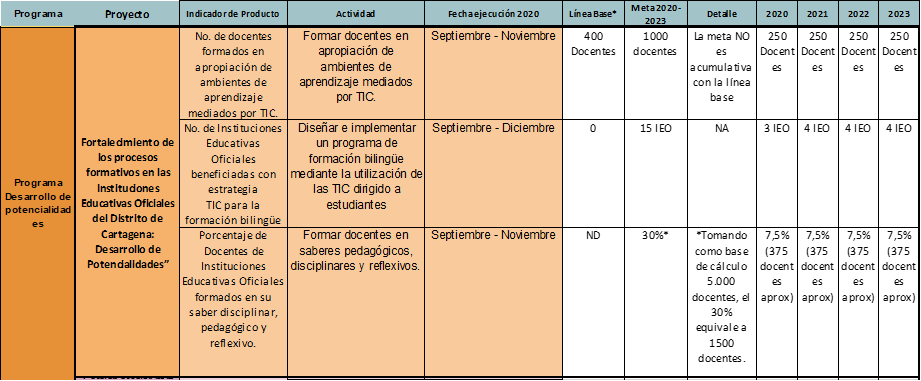 PLAN OPERATIVOBIBLIOGRAFIALey 115 de 1994. Por la cual se expide la ley general de educación. 21 diciembre 2001.Ley 715 de 2001. Por la cual se reglamenta Por la cual se dictan normas orgánicas en materia de recursos y competencias de conformidad con los artículos 151, 288, 356 y 357 (Acto Legislativo 01 de 2001) de la Constitución Política y se dictan otras disposiciones para organizar la prestación de los servicios de educación y salud, entre otros. 21 de diciembre de 2001Decreto 709 de 1996. Por el cual se establece el reglamento general para el desarrollo de programas de formación de educadores y se crean condiciones para su mejoramiento profesional. 17 de abril de 1996.Directiva ministerial No 28 – 2009.  Orientaciones para el funcionamiento de los comités territoriales de capacitación de docentes y la organización de los programas de formación de educadores en servicio. Diciembre 4 de 2009.Orientaciones recibidas del ministerio de educación nacional. (https://www.mineducacion.gov.co/1759/articles-190313_archivo_pdf_guia_ptfd.pdf)Orientaciones recibidas página. (https://www.colombiaprende.edu.co)Plan de Desarrollo 2020-2023 “Salvemos juntos a Cartagena”, por una Cartagena libre y resiliente.ClasificaciónOFICIALESOFICIALESOFICIALESOFICIALESOFICIALESOFICIALESClasificación201420152016201720182019A+001121A687877B9711121414C464338333226D364146495458Total general9799103103109106ClasificaciónOFICIALESOFICIALESOFICIALESOFICIALESOFICIALESOFICIALESClasificación201420152016201720182019A+ 0 01121A687877B9711121414C464338333226D364146495458Total general9799103103109106AÑOSPromedioPromedioPromedioPromedioPromedioAÑOSLectura críticaMatemáticasSociales y ciudadanasCiencias naturalesInglés2014-COLOMBIA51,151,25151,250,92015-COLOMBIA50,751,55151,351,32016-COLOMBIA54525254532017-COLOMBIA54525152512018-COLOMBIA54524951522019-COLOMBIA53524850502014-CARTAGENA49,850,149,349,150,72015-CARTAGENA49,749,849,149,450,82016-CARTAGENA53505052522017-CARTAGENA53494950502018-CARTAGENA53504849512019-CARTAGENA5250454848GESTIONESEXISTENCIAPERTINENCIAAPROPIACIÓNMEJORAMIENTOCONTINUODIRECTIVA033648ACADÉMICA31481610ADMINISTRATIVA FINANCIERA0196211COMUNIDAD030628RESULTADOS DEL ISCE Y METAS DE MEJORAMIENTO MINIMO ANUAL A 2018RESULTADOS DEL ISCE Y METAS DE MEJORAMIENTO MINIMO ANUAL A 2018RESULTADOS DEL ISCE Y METAS DE MEJORAMIENTO MINIMO ANUAL A 2018RESULTADOS DEL ISCE Y METAS DE MEJORAMIENTO MINIMO ANUAL A 2018RESULTADOS DEL ISCE Y METAS DE MEJORAMIENTO MINIMO ANUAL A 2018RESULTADOS DEL ISCE Y METAS DE MEJORAMIENTO MINIMO ANUAL A 2018RESULTADOS DEL ISCE Y METAS DE MEJORAMIENTO MINIMO ANUAL A 2018RESULTADOS DEL ISCE Y METAS DE MEJORAMIENTO MINIMO ANUAL A 2018RESULTADOS DEL ISCE Y METAS DE MEJORAMIENTO MINIMO ANUAL A 2018RESULTADOS DEL ISCE Y METAS DE MEJORAMIENTO MINIMO ANUAL A 2018RESULTADOS DEL ISCE Y METAS DE MEJORAMIENTO MINIMO ANUAL A 2018RESULTADOS DEL ISCE Y METAS DE MEJORAMIENTO MINIMO ANUAL A 2018RESULTADOS DEL ISCE Y METAS DE MEJORAMIENTO MINIMO ANUAL A 2018RESULTADOS DEL ISCE Y METAS DE MEJORAMIENTO MINIMO ANUAL A 2018PRIMARIAPRIMARIASECUNDARIASECUNDARIAMEDIAMEDIAAÑOISCEMMAISCEMMAISCEMMA20185,364,985,7320175,625,155,014,695,545,5820165,094,994,724,475,185,4720154,864,325,23COMPARATIVO ISCE 2016-2017COMPARATIVO ISCE 2016-2017COMPARATIVO ISCE 2016-2017COMPARATIVO ISCE 2016-2017COMPARATIVO ISCE 2016-2017COMPARATIVO ISCE 2016-2017 ISCE- PRIMARIA ISCE- PRIMARIAISCE -SECUNDARIAISCE -SECUNDARIAISCE-MEDIAISCE-MEDIA2016201720162017201620175,095,624,725,015,185,54A nivel general un 95,4 % de los docentes y directivos está en un nivel sobresaliente y solo un 4.6 % se encuentra en satisfactorio.Modelo Pedagógico desarrollado por la IEOCOMENTARIO: Parece que se confunde modelo pedagógico con enfoques, tendencias, paradigmas y muchas veces se observa que lo que se considera modelo, tendencia o enfoque son trabajos aislados de los docentes.Procesos de direccionamiento estratégico y horizonte 12 Instituciones Educativas                                                                                        Puntaje    5 10 Instituciones Educativas                                                                                        Puntaje    44   Instituciones Educativas                                                                                        Puntaje    32   Instituciones Educativas                                                                                        Puntaje    2De 1 a 5 calificaron la pertinencia de los Procesos de direccionamiento estratégico y horizonte (Siendo 1 la puntuación más baja y 5 la más alta)Procesos de diseño pedagógico curricular 12 Instituciones Educativas                                                                                        Puntaje    5 10 Instituciones Educativas                                                                                        Puntaje    44  Instituciones Educativas                                                                                         Puntaje    32   Instituciones Educativas                                                                                        Puntaje    2De 1 a 5 calificaron la pertinencia de los Procesos de diseño pedagógico curricular (Siendo 1 la puntuación más baja y 5 la más alta)Proceso de Gestión académica10 Instituciones Educativas                                                                                        Puntaje    5 10 Instituciones Educativas                                                                                        Puntaje    45  Instituciones Educativas                                                                                         Puntaje    33   Instituciones Educativas                                                                                        Puntaje    2 De 1 a 5 calificaron la pertinencia de los Gestión Académica (Siendo 1 la puntuación más baja y 5 la más alta)Proceso de gestión a la comunidad 8 Instituciones Educativas                                                                                        Puntaje    5 13 Instituciones Educativas                                                                                      Puntaje    44  Instituciones Educativas                                                                                        Puntaje    33  Instituciones Educativas                                                                                        Puntaje    2De 1 a 5 calificaron la pertinencia de los Procesos de gestión a la comunidad (Siendo 1 la puntuación más baja y 5 la más alta)De acuerdo al desempeño y resultados de pruebas Saber 11,seleccionaron las líneas disciplinares a fortalecer en su institución educativaMatemática                                                                                            16 InstitucionesLectura crítica13                                                                                    13 InstitucionesCiencias naturales                                                                                 10 InstitucionesCiencias sociales y competencias ciudadanas                                        9 InstitucionesIngles                                                                                                       4 InstitucionesEstrategias y acciones específicas de mejoramiento para su institución educativa  Investigación aplicada a la realidad institucional                                          2 InstitucionesMejorar el uso y manejo de tecnología de información y comunicaciones 12 InstitucionesFortalecer el bilingüismo                                                                               2 InstitucionesInvestigación pedagógica y didáctica                                                            6 Instituciones Fortalecimiento de la educación inclusiva                                                     6 InstitucionesBajo que modalidad prefiere recibir los procesos de formación en su institución educativaSeminarios semi-presenciales                                                                       3 InstitucionesSeminarios virtuales                                                                                    10 InstitucionesAcompañamiento situado                                                                            11 InstitucionesEventos académicos masivos                                                                       4 InstitucionesMencione las temáticas más relevantes que se discuten en los consejos académicos El tema sobre evaluación y estrategias de mejoramiento se tratan con frecuencia en consejos académicos¿Cuáles son las principales dificultades que se presentan al interior de las aulas? Hacinamiento y calorPoco interés del estudiante por aprenderAmbientes de aprendizaje pobresFalta conectividadProblemas de convivencia escolarFalta de recursos didácticosCuáles son las fortalezas que presenta la institución educativa en su desarrollo institucional   La presencia de la familia en el proceso formativo; los procesos de formación humano. Cristianos; el compromiso delos docentesAsociación familia escuela Compromiso de los docentes Equipo en trabajo y mejoramiento continuo"Se planea el currículo y el servicio educativo en general.Se cumplen las actividades del cronograma.Se tienen documentados en forma satisfactoria los procesos de cada gestión escolar."Unidad en comunidad educativa, equipo docente competente Buena interacción con la comunidadEl trabajo en equipo. La calidad de los docentesSeguimiento y acompañamiento de casos, motivación y compromiso con el desempeño de nuestros estudiantes Resultados pruebas externasPersonal capacitadoEl diseño pedagógico y curricular Una planta docente cualificada y comprometida con la propuesta pedagógica de la institución.La disponibilidad del equipo docente Contar con una buena organización administrativa y un cuerpo de docente titulados que buscan las mejores estrategias para orientar mejor el proceso de enseñanza y aprendizaje de nuestros estudiantes  Competencias específicas diversas en el personal que labora en la institución. Interés de capacitación permanente de los docentes de la institución.Trabajo en equipo, perfil de los docentes y directivos docentes, direccionamiento y liderazgo.Compromiso y sentido de pertenencia de todos sus actores, un pec fortalecido en todas sus dimensiones El trabajo en equipo. Consejo académico - docentes Alto grado de idoneidad del equipo y directivo docentes, compromiso, responsabilidad y sentido de pertenencia de los miembros de la comunidad educativa, trabajo en equipo, solidaridad, organización. Compromiso, trabajo en equipo y sentido de pertenencia de la comunidad educativaFortalezas: disposición del cuerpo docente para sacar adelante los objetivos trazados para el mejoramiento institucional. Manejamos un número adecuado de estudiantes por aula. Competencia e idoneidad por parte del cuerpo docente, directivo docente y administrativos para los procesos de enseñanza aprendizaje.Compromiso institucional del equipo docente, directivo y administrativo. Comunicación asertiva entre los miembros de la comunidad educativa. Direccionamiento estratégico fortalecido. Trabajo en equipo para la construcción y revisión de los procesos institucionales. Cualificación profesional docente y directivo.Dominio del horizonte institucional, gestión de aula, responsabilidad y pertinencia institucional, trabajo en equipo.Disposición para el trabajo, un equipo de trabajo configurado, donde participan docentes, algunos padres de familias, líderes y lideresas comunitarias, algunos estudiantes, directivos docentes y administrativos.De las disciplinas que imparte la institución, ¿En cuál considera que se necesita?MatemáticasCastellanoCiencias naturalesInglesNuevas tecnologíasConvivencia ciudadanaCAMPO DE FORMACIÓNLINEA DE FORMACIONARTICULACIÓN CON LOS PROGRAMAS DEL PLAN DE DESARROLLO DISTRITALNECESIDADES DETECTADASPEDAGÓGICOPEDAGOGÍA E INVESTIGACIÓN DESARROLLO DE POTENCIALIDADESLa necesidad de investigar a través de la pedagogía, para desarrollar pensamiento crítico en los estudiantes y una reflexión pedagógica en el quehacer de los docentes.TEMÁTICAS A DESARROLLAR EN EL PLANTEMÁTICAS A DESARROLLAR EN EL PLANTEMÁTICAS A DESARROLLAR EN EL PLANTEMÁTICAS A DESARROLLAR EN EL PLANEnseñanza de las disciplinas escolares que utilizan la investigación como estrategia    pedagógica para pensar y desarrollar pensamiento crítico.Aprendizaje basado en proyectosSaberes pedagógicos basados en experiencias educativasInvestigación educativa. Pedagogía y evaluación. Proyectos pedagógicos de aula.Enseñanza de las disciplinas escolares que utilizan la investigación como estrategia    pedagógica para pensar y desarrollar pensamiento crítico.Aprendizaje basado en proyectosSaberes pedagógicos basados en experiencias educativasInvestigación educativa. Pedagogía y evaluación. Proyectos pedagógicos de aula.Enseñanza de las disciplinas escolares que utilizan la investigación como estrategia    pedagógica para pensar y desarrollar pensamiento crítico.Aprendizaje basado en proyectosSaberes pedagógicos basados en experiencias educativasInvestigación educativa. Pedagogía y evaluación. Proyectos pedagógicos de aula.Enseñanza de las disciplinas escolares que utilizan la investigación como estrategia    pedagógica para pensar y desarrollar pensamiento crítico.Aprendizaje basado en proyectosSaberes pedagógicos basados en experiencias educativasInvestigación educativa. Pedagogía y evaluación. Proyectos pedagógicos de aula.CAMPO DE FORMACIÓNLINEA DE FORMACIONARTICULACIÓN CON PROGRAMAS PLAN DE DESARROLLO DISTRITALNECESIDADES DETECTADASPEDAGOGICOSABERES DISCIPLINARESDESARROLLO DE POTENCIALIDADESLa urgencia de desarrollar procesos de formación continuada dirigida a los docentes acorde con los saberes pedagógicos disciplinares y reflexivos Desarrollar procesos de formación a partir de la investigación pedagógica y didácticaTEMÁTICAS A DESARROLLAR EN EL PLANTEMÁTICAS A DESARROLLAR EN EL PLANTEMÁTICAS A DESARROLLAR EN EL PLANTEMÁTICAS A DESARROLLAR EN EL PLANCómo investigar en determinada disciplina La especificidad que cada disciplina requiere del paso que posibilite convertir el saber científico en un saber comúnEl concepto de contrato didáctico, situación problema, objetivo obstáculo propios de la didácticalos contextos y formas específicas de las disciplinas.Cómo investigar en determinada disciplina La especificidad que cada disciplina requiere del paso que posibilite convertir el saber científico en un saber comúnEl concepto de contrato didáctico, situación problema, objetivo obstáculo propios de la didácticalos contextos y formas específicas de las disciplinas.Cómo investigar en determinada disciplina La especificidad que cada disciplina requiere del paso que posibilite convertir el saber científico en un saber comúnEl concepto de contrato didáctico, situación problema, objetivo obstáculo propios de la didácticalos contextos y formas específicas de las disciplinas.Cómo investigar en determinada disciplina La especificidad que cada disciplina requiere del paso que posibilite convertir el saber científico en un saber comúnEl concepto de contrato didáctico, situación problema, objetivo obstáculo propios de la didácticalos contextos y formas específicas de las disciplinas.CAMPO DE FORMACIÓNLINEA DE FORMACIONARTICULACIÓN CON PROGRAMAS PLAN DE DESARROLLO DISTRITALNECESIDADES DETECTADASPEDAGOGICO RURALIDADDESARROLLO DE POTENCIALIDADESLa urgencia de desarrollar procesos de formación continuada dirigida a los docentes acorde a caracterizar los contextos, currículos pertinentes y proyectos pedagógicos  Desarrollar procesos de formación a partir de la investigación TEMÁTICAS A DESARROLLAR EN EL PLANTEMÁTICAS A DESARROLLAR EN EL PLANTEMÁTICAS A DESARROLLAR EN EL PLANTEMÁTICAS A DESARROLLAR EN EL PLANLa investigación como pretexto para la construcción de currículos pertinentesLos proyectos pedagógicos de aula como estrategia.La investigación como pretexto para la construcción de currículos pertinentesLos proyectos pedagógicos de aula como estrategia.La investigación como pretexto para la construcción de currículos pertinentesLos proyectos pedagógicos de aula como estrategia.La investigación como pretexto para la construcción de currículos pertinentesLos proyectos pedagógicos de aula como estrategia.CAMPO DE FORMACIÓNLINEA DE FORMACIONARTICULACIÓN CON PROGRAMAS PLAN DE DESARROLLO DISTRITALNECESIDADES DETECTADASPEDAGOGICOEVALUACIÓN PARA EL APRENDIZAJEDESARROLLO DE POTENCIALIDADESLas prácticas evaluativas se han instalado en la evaluación del aprendizaje, pero no trasciende a concepciones humanísticas que hagan de la evaluación un medio para aprender, esas prácticas hay que modificarlas en la perspectiva de generar y potencializar las capacidadesTEMÁTICAS A DESARROLLAR EN EL PLANTEMÁTICAS A DESARROLLAR EN EL PLANTEMÁTICAS A DESARROLLAR EN EL PLANTEMÁTICAS A DESARROLLAR EN EL PLANExploración de las capacidades de los estudiantes.Potenciación de las habilidades del pensamiento para la reflexión.Cómo aprenden los estudiantes.Estrategias de aprendizaje de acuerdo con los estilos cognitivos y de aprendizaje y ritmos de desarrollo.   Evaluación iluminativa y democrática.Técnicas e instrumentos de la evaluación para el aprendizaje.Formatriz vis a vis formativa: semejanzas y diferencias.Exploración de las capacidades de los estudiantes.Potenciación de las habilidades del pensamiento para la reflexión.Cómo aprenden los estudiantes.Estrategias de aprendizaje de acuerdo con los estilos cognitivos y de aprendizaje y ritmos de desarrollo.   Evaluación iluminativa y democrática.Técnicas e instrumentos de la evaluación para el aprendizaje.Formatriz vis a vis formativa: semejanzas y diferencias.Exploración de las capacidades de los estudiantes.Potenciación de las habilidades del pensamiento para la reflexión.Cómo aprenden los estudiantes.Estrategias de aprendizaje de acuerdo con los estilos cognitivos y de aprendizaje y ritmos de desarrollo.   Evaluación iluminativa y democrática.Técnicas e instrumentos de la evaluación para el aprendizaje.Formatriz vis a vis formativa: semejanzas y diferencias.Exploración de las capacidades de los estudiantes.Potenciación de las habilidades del pensamiento para la reflexión.Cómo aprenden los estudiantes.Estrategias de aprendizaje de acuerdo con los estilos cognitivos y de aprendizaje y ritmos de desarrollo.   Evaluación iluminativa y democrática.Técnicas e instrumentos de la evaluación para el aprendizaje.Formatriz vis a vis formativa: semejanzas y diferencias.CAMPO DE FORMACIÓNLINEA DE FORMACIONARTICULACIÓN CON PROGRAMAS PLAN DE DESARROLLO DISTRITALNECESIDADES DETECTADASPEDAGÓGICOEDUCACIÓN INCLUSIVADESARROLLO DE POTENCIALIDADES1, Formación de directivos y docentes regulares, en un intento por recrear espacios académicos de alto nivel que consoliden los elementos que orientan las prácticas para la inclusión educativa, de tal forma, que mejoren las condiciones para el acceso, permanencia y graduación de los estudiantes.2, formación de directivos y docentes que potencie la construcción de saberes que les permitan orientar la educación hacia los principios de individualidad, igualdad, participación, justicia (derechos y deberes) y libertad3, Resignificación de las Prácticas pedagógicas, en virtud de aumentar las posibilidades de participación de todos y todas los y las estudiantes y disminuir las barreras en el aprendizaje. TEMÁTICAS A DESARROLLAR EN EL PLANTEMÁTICAS A DESARROLLAR EN EL PLANTEMÁTICAS A DESARROLLAR EN EL PLANTEMÁTICAS A DESARROLLAR EN EL PLANInclusión educativaDiversidad áulicaDUAPIAREstrategias para enseñar, evaluar, detectar, diseñar, modificar e implementar acciones pedagógicas que atiendan a la diversidad pedagógicos de aula como estrategia.Inclusión educativaDiversidad áulicaDUAPIAREstrategias para enseñar, evaluar, detectar, diseñar, modificar e implementar acciones pedagógicas que atiendan a la diversidad pedagógicos de aula como estrategia.Inclusión educativaDiversidad áulicaDUAPIAREstrategias para enseñar, evaluar, detectar, diseñar, modificar e implementar acciones pedagógicas que atiendan a la diversidad pedagógicos de aula como estrategia.Inclusión educativaDiversidad áulicaDUAPIAREstrategias para enseñar, evaluar, detectar, diseñar, modificar e implementar acciones pedagógicas que atiendan a la diversidad pedagógicos de aula como estrategia.CAMPO DE FORMACIÓNLINEA DE FORMACIONARTICULACIÓN CON PROGRAMAS PLAN DE DESARROLLO DISTRITALNECESIDADES DETECTADASPEDAGOGICO ETNOEDUCACION Y CATEDRA DE ESTUDIOS AFROCOLOMBIANOS Con la línea de equidad e inclusión social para grupos étnicos”. Articulado con el enfoque población diferencial y atención integral para grupos étnicosLa urgencia de resignificar los PEI y su tránsito a PEC en las instituciones focalizadas como etnoeducativo. ✓ La Inclusión del enfoque diferencial en los PEI de todas las instituciones educativas, garantizando la adecuación curricular con la implementación de la CEA, en cumplimiento del Decreto 1122 de 1998. ✓ La necesidad de reconocer y difundir los procesos de reintegración, reconstrucción, y resignificación étnica y cultural de los descendientes de los africanos esclavizados en Colombia, en la perspectiva de nuevas lecturas sobre la configuración de la identidad nacional. ✓ La urgencia de replantear los enfoques pedagógicos y didácticos que orientan el currículo a nivel local, reafirmando la identidad étnica y cultural.TEMÁTICAS A DESARROLLAR EN EL PLANTEMÁTICAS A DESARROLLAR EN EL PLANTEMÁTICAS A DESARROLLAR EN EL PLANTEMÁTICAS A DESARROLLAR EN EL PLANPedagogía, Etnoeducación y estudios afrocolombianosInterculturalidad, multiculturalidad y plurietnicidad.Lineamientos de Etnoeducación y estudios afrocolombianos.Aculturación e identidad cultural.Legislación afrocolombiana.Proyecto etnoeducativo institucional. Historia afrocolombiana y afroamericana.Pedagogía, Etnoeducación y estudios afrocolombianosInterculturalidad, multiculturalidad y plurietnicidad.Lineamientos de Etnoeducación y estudios afrocolombianos.Aculturación e identidad cultural.Legislación afrocolombiana.Proyecto etnoeducativo institucional. Historia afrocolombiana y afroamericana.Pedagogía, Etnoeducación y estudios afrocolombianosInterculturalidad, multiculturalidad y plurietnicidad.Lineamientos de Etnoeducación y estudios afrocolombianos.Aculturación e identidad cultural.Legislación afrocolombiana.Proyecto etnoeducativo institucional. Historia afrocolombiana y afroamericana.Pedagogía, Etnoeducación y estudios afrocolombianosInterculturalidad, multiculturalidad y plurietnicidad.Lineamientos de Etnoeducación y estudios afrocolombianos.Aculturación e identidad cultural.Legislación afrocolombiana.Proyecto etnoeducativo institucional. Historia afrocolombiana y afroamericana.CAMPO DE FORMACIÓNLINEA DE FORMACIONARTICULACIÓN CON PROGRAMAS PLAN DE DESARROLLO DISTRITALNECESIDADES DETECTADASDEONTOLÓGICAESCUELA CONVIVENCIA ESCOLAR Y CONSTRUCCIÓN DE CIUDADANÍAFORTALECIMIENTO DE LAGESTIÓN ESCOLAR 1.  Fortalecer procesos de formación en interdependencia social positiva para la generación de interacciones sociales en la escuela2, Formación de los derechos humanos, en la prevención y disminución de la violencia escolar, fortaleciendo así, canales de consenso, conciliación y diálogo como mecanismos para la resolución de conflictos, educando para la paz, el respeto y garantía de los derechos humanos, la cultura democrática y la convivencia escolar.TEMÁTICAS A DESARROLLAR EN EL PLANTEMÁTICAS A DESARROLLAR EN EL PLANTEMÁTICAS A DESARROLLAR EN EL PLANTEMÁTICAS A DESARROLLAR EN EL PLANSimbiosofíaCosmografíaBiocraciaCiudadaníaEducación para la PazInterdependencia social positivaClima escolarParticipaciónSimbiosofíaCosmografíaBiocraciaCiudadaníaEducación para la PazInterdependencia social positivaClima escolarParticipaciónSimbiosofíaCosmografíaBiocraciaCiudadaníaEducación para la PazInterdependencia social positivaClima escolarParticipaciónSimbiosofíaCosmografíaBiocraciaCiudadaníaEducación para la PazInterdependencia social positivaClima escolarParticipaciónCAMPO DE FORMACIÓNLINEA DE FORMACIONARTICULACIÓN CON PROGRAMAS PLAN DE DESARROLLO DISTRITALNECESIDADES DETECTADASPEDAGOGICOEDUCACION PARA ADULTOS, JOVENES Y MAYORES Plan de Desarrollo 2020 - 2023 “SALVEMOS JUNTOS A CARTAGENA”, Cartagena Incluyente: Por una Sociedad inclusive, Digna, educada e igualitaria. programa Acogida y su estrategia Únicos e inagotables.Estudiantes que por diferentes razones han estado desescolarizado por lo menos dos años y por ende su edad cronológica es superior a la establecida para el curso que le corresponde realizar en la jornada diurna. Personas que por su ocupación o actividad laboral no le es posible continuar con sus estudios ya sea de manera diurna o nocturna porque no pueden cumplir con los horarios establecidos en con el sistema de educación por grados. Poca formación del personal docentes que trabaja con jóvenes, adultos y mayores de la jornada nocturna.TEMÁTICAS A DESARROLLAR EN EL PLANTEMÁTICAS A DESARROLLAR EN EL PLANTEMÁTICAS A DESARROLLAR EN EL PLANTEMÁTICAS A DESARROLLAR EN EL PLANLineamientos generales de la educación de adultos Educación flexible. Estrategias para evaluación en educación de jóvenes adultos y mayores.Modelo pedagógico para la educación de jóvenes y adultos.Educación media técnica en la educación de adultos y proyectos de vida.Lineamientos generales de la educación de adultos Educación flexible. Estrategias para evaluación en educación de jóvenes adultos y mayores.Modelo pedagógico para la educación de jóvenes y adultos.Educación media técnica en la educación de adultos y proyectos de vida.Lineamientos generales de la educación de adultos Educación flexible. Estrategias para evaluación en educación de jóvenes adultos y mayores.Modelo pedagógico para la educación de jóvenes y adultos.Educación media técnica en la educación de adultos y proyectos de vida.Lineamientos generales de la educación de adultos Educación flexible. Estrategias para evaluación en educación de jóvenes adultos y mayores.Modelo pedagógico para la educación de jóvenes y adultos.Educación media técnica en la educación de adultos y proyectos de vida.CAMPO DE FORMACIÓNLINEA DE FORMACIONARTICULACIÓN CON PROGRAMAS PLAN DE DESARROLLO DISTRITALNECESIDADES DETECTADASDISCIPLINARINFORMÁTICA Y NUEVAS TECNOLOGÍASDESARROLLO DE POTENCIALIDADESLa necesidad de fortalecer la cualificación docente en la creación de ambientes virtuales de aprendizajes.Fortalecer las competencias en el uso y manejo de las Tics permite a los docentes y alumnos cambios determinantes en el quehacer diario del aula y en el proceso de enseñanza-aprendizaje de los mismos. Las Tics brindan herramientas que favorecen a las escuelas que tienen poco o no cuentan con material didáctico.TEMÁTICAS A DESARROLLAR EN EL PLANTEMÁTICAS A DESARROLLAR EN EL PLANTEMÁTICAS A DESARROLLAR EN EL PLANTEMÁTICAS A DESARROLLAR EN EL PLANHerramientas tics para la docenciaInnovación educativa con las TicsCompetencias básicas en Tics para docentes Estrategias educativas en ambientes virtuales de aprendizaje.Recursos de la red para la innovación pedagógica La especificidad que cada disciplina requiere del paso que posibilite convertir el saber científico en un saber comúnEl concepto de contrato didáctico, situación problema, objetivo obstáculo propios de la didácticalos contextos y formas específicas de las disciplinas.Herramientas tics para la docenciaInnovación educativa con las TicsCompetencias básicas en Tics para docentes Estrategias educativas en ambientes virtuales de aprendizaje.Recursos de la red para la innovación pedagógica La especificidad que cada disciplina requiere del paso que posibilite convertir el saber científico en un saber comúnEl concepto de contrato didáctico, situación problema, objetivo obstáculo propios de la didácticalos contextos y formas específicas de las disciplinas.Herramientas tics para la docenciaInnovación educativa con las TicsCompetencias básicas en Tics para docentes Estrategias educativas en ambientes virtuales de aprendizaje.Recursos de la red para la innovación pedagógica La especificidad que cada disciplina requiere del paso que posibilite convertir el saber científico en un saber comúnEl concepto de contrato didáctico, situación problema, objetivo obstáculo propios de la didácticalos contextos y formas específicas de las disciplinas.Herramientas tics para la docenciaInnovación educativa con las TicsCompetencias básicas en Tics para docentes Estrategias educativas en ambientes virtuales de aprendizaje.Recursos de la red para la innovación pedagógica La especificidad que cada disciplina requiere del paso que posibilite convertir el saber científico en un saber comúnEl concepto de contrato didáctico, situación problema, objetivo obstáculo propios de la didácticalos contextos y formas específicas de las disciplinas.CAMPO DE FORMACIÓNLINEA DE FORMACIONARTICULACIÓN CON LOS PROGRAMAS DEL PLAN DE DESARROLLO DISTRITALNECESIDADES DETECTADASPEDAGÓGICOBILINGÜISMODESARROLLO DE POTENCIALIDADESEstrategias pedagógicas y didácticas para mejorar el proceso de aprendizaje-enseñanza de una segunda lenguaFavorecer el mejoramiento de la calidad de la educación Programas de formación bilingüe que permitan fortalecer una segunda lenguaTEMÁTICAS A DESARROLLAR EN EL PLANTEMÁTICAS A DESARROLLAR EN EL PLANTEMÁTICAS A DESARROLLAR EN EL PLANTEMÁTICAS A DESARROLLAR EN EL PLANEscalamiento de nivel según el marco común europeo.Bilingüismo y contexto. Recursos didácticos para aprendizaje y enseñanza del inglésImplementación y fortalecimiento de programas de bilingüismo en las instituciones educativas.Herramientas de la web para el aprendizaje de una segunda lengua..Escalamiento de nivel según el marco común europeo.Bilingüismo y contexto. Recursos didácticos para aprendizaje y enseñanza del inglésImplementación y fortalecimiento de programas de bilingüismo en las instituciones educativas.Herramientas de la web para el aprendizaje de una segunda lengua..Escalamiento de nivel según el marco común europeo.Bilingüismo y contexto. Recursos didácticos para aprendizaje y enseñanza del inglésImplementación y fortalecimiento de programas de bilingüismo en las instituciones educativas.Herramientas de la web para el aprendizaje de una segunda lengua..Escalamiento de nivel según el marco común europeo.Bilingüismo y contexto. Recursos didácticos para aprendizaje y enseñanza del inglésImplementación y fortalecimiento de programas de bilingüismo en las instituciones educativas.Herramientas de la web para el aprendizaje de una segunda lengua..CAMPO DE FORMACIÓNLINEA DE FORMACIONARTICULACIÓN CON LOS PROGRAMAS DEL PLAN DE DESARROLLO DISTRITALNECESIDADES DETECTADASPEDAGÓGICOINNOVACIÓN Y CREATIVIDAD DESARROLLO DE POTENCIALIDADESLa necesidad de educar en creatividad con el fin de propiciar un sistema de actividades y comunicación donde el pensamiento reflexivo y el creativo se desarrollen a la par de una actitud coherente ante estos.TEMÁTICAS A DESARROLLAR EN EL PLANTEMÁTICAS A DESARROLLAR EN EL PLANTEMÁTICAS A DESARROLLAR EN EL PLANTEMÁTICAS A DESARROLLAR EN EL PLANEnfoques de la Didáctica para el siglo XXI.Estrategias didácticas innovadoras y creativas.Estrategias cognitivas, procedimentales y actitudinales.Estrategias para la educación emocional.Estrategias para la educación intercultural.Pedagogías alternativasDiseño y desarrollo y gestión de proyectos innovadores.Enfoques de la Didáctica para el siglo XXI.Estrategias didácticas innovadoras y creativas.Estrategias cognitivas, procedimentales y actitudinales.Estrategias para la educación emocional.Estrategias para la educación intercultural.Pedagogías alternativasDiseño y desarrollo y gestión de proyectos innovadores.Enfoques de la Didáctica para el siglo XXI.Estrategias didácticas innovadoras y creativas.Estrategias cognitivas, procedimentales y actitudinales.Estrategias para la educación emocional.Estrategias para la educación intercultural.Pedagogías alternativasDiseño y desarrollo y gestión de proyectos innovadores.Enfoques de la Didáctica para el siglo XXI.Estrategias didácticas innovadoras y creativas.Estrategias cognitivas, procedimentales y actitudinales.Estrategias para la educación emocional.Estrategias para la educación intercultural.Pedagogías alternativasDiseño y desarrollo y gestión de proyectos innovadores.COMPONENTEACTIVIDADESESTRATEGIASRESPONSABLEPUBLICOFECHAINDICADORESReuniones con grupos internos de la SED y con rectores para presentar estrategia de formación del Plan. Publicación de la estrategia y documentos especialesElaboración de comunicado para prensaOficina de CalidadServidores de la Secretaría de Educación, comunidad educativa en generalnov.Comunicado de prensa elaborado y enviadoDivulgación del cronograma de formación docenteElaboración de las actividades de formación a ofrecer Cronograma de actividades de formaciónComité de formación docenteFuncionarios SED, comunidad educativa, UniversidadesNo. de cronogramas realizadosObjetivo 1Formar docentes oficiales del Distrito de Cartagena de diversas áreas del conocimiento, en la maestría en ciencias de la educación.Formar docentes oficiales del Distrito de Cartagena de diversas áreas del conocimiento, en la maestría en ciencias de la educación.Formar docentes oficiales del Distrito de Cartagena de diversas áreas del conocimiento, en la maestría en ciencias de la educación.Formar docentes oficiales del Distrito de Cartagena de diversas áreas del conocimiento, en la maestría en ciencias de la educación.Formar docentes oficiales del Distrito de Cartagena de diversas áreas del conocimiento, en la maestría en ciencias de la educación.Formar docentes oficiales del Distrito de Cartagena de diversas áreas del conocimiento, en la maestría en ciencias de la educación.Estrategia 1A través de los medios virtuales, durante 4 semestres, con horarios de viernes 5:00 - 9:00 pm y sábados 8:00 am – 12:00 m /1:00 - 4:00 pm. A través de los medios virtuales, durante 4 semestres, con horarios de viernes 5:00 - 9:00 pm y sábados 8:00 am – 12:00 m /1:00 - 4:00 pm. A través de los medios virtuales, durante 4 semestres, con horarios de viernes 5:00 - 9:00 pm y sábados 8:00 am – 12:00 m /1:00 - 4:00 pm. A través de los medios virtuales, durante 4 semestres, con horarios de viernes 5:00 - 9:00 pm y sábados 8:00 am – 12:00 m /1:00 - 4:00 pm. A través de los medios virtuales, durante 4 semestres, con horarios de viernes 5:00 - 9:00 pm y sábados 8:00 am – 12:00 m /1:00 - 4:00 pm. A través de los medios virtuales, durante 4 semestres, con horarios de viernes 5:00 - 9:00 pm y sábados 8:00 am – 12:00 m /1:00 - 4:00 pm. ProgramaMaestría en Ciencias de la EducaciónMeta18 docentesIndicadorNº docentes capacitadosCosto$6.002.750 Por SemestreCronogramaCronogramaResponsableUniversidad de San BuenaventuraProgramaMaestría en Ciencias de la EducaciónMeta18 docentesIndicadorNº docentes capacitadosCosto$6.002.750 Por SemestreInicialFinalResponsableUniversidad de San BuenaventuraProgramaMaestría en Ciencias de la EducaciónMeta18 docentesIndicadorNº docentes capacitadosCosto$6.002.750 Por SemestrePDPDResponsableUniversidad de San BuenaventuraObjetivo 1Formar docentes oficiales del Distrito de Cartagena de diversas áreas del conocimiento, en la Especialización en Psicología de la Educación.Formar docentes oficiales del Distrito de Cartagena de diversas áreas del conocimiento, en la Especialización en Psicología de la Educación.Formar docentes oficiales del Distrito de Cartagena de diversas áreas del conocimiento, en la Especialización en Psicología de la Educación.Formar docentes oficiales del Distrito de Cartagena de diversas áreas del conocimiento, en la Especialización en Psicología de la Educación.Formar docentes oficiales del Distrito de Cartagena de diversas áreas del conocimiento, en la Especialización en Psicología de la Educación.Formar docentes oficiales del Distrito de Cartagena de diversas áreas del conocimiento, en la Especialización en Psicología de la Educación.Estrategia 1A través de los medios virtuales, durante 2 semestres, con horarios de viernes 5:00 - 9:00 pm y sábados 8:00 am – 12:00 m /1:00 - 5:00 pm.A través de los medios virtuales, durante 2 semestres, con horarios de viernes 5:00 - 9:00 pm y sábados 8:00 am – 12:00 m /1:00 - 5:00 pm.A través de los medios virtuales, durante 2 semestres, con horarios de viernes 5:00 - 9:00 pm y sábados 8:00 am – 12:00 m /1:00 - 5:00 pm.A través de los medios virtuales, durante 2 semestres, con horarios de viernes 5:00 - 9:00 pm y sábados 8:00 am – 12:00 m /1:00 - 5:00 pm.A través de los medios virtuales, durante 2 semestres, con horarios de viernes 5:00 - 9:00 pm y sábados 8:00 am – 12:00 m /1:00 - 5:00 pm.A través de los medios virtuales, durante 2 semestres, con horarios de viernes 5:00 - 9:00 pm y sábados 8:00 am – 12:00 m /1:00 - 5:00 pm.  ProgramaEspecialización en Psicología de la EducaciónMeta30 docentesIndicadorNº docentes formadosCosto$5.406.000 Por SemestreCronogramaCronogramaResponsableUniversidad de San Buenaventura  ProgramaEspecialización en Psicología de la EducaciónMeta30 docentesIndicadorNº docentes formadosCosto$5.406.000 Por SemestreInicialFinalResponsableUniversidad de San Buenaventura  ProgramaEspecialización en Psicología de la EducaciónMeta30 docentesIndicadorNº docentes formadosCosto$5.406.000 Por SemestreP DP DResponsableUniversidad de San BuenaventuraObjetivo 1Formar docentes oficiales del Distrito de Cartagena de diversas áreas del conocimiento, en la Especialización en Especialista en Didáctica para las Lecturas y Escrituras con éntasis en literatura.Formar docentes oficiales del Distrito de Cartagena de diversas áreas del conocimiento, en la Especialización en Especialista en Didáctica para las Lecturas y Escrituras con éntasis en literatura.Formar docentes oficiales del Distrito de Cartagena de diversas áreas del conocimiento, en la Especialización en Especialista en Didáctica para las Lecturas y Escrituras con éntasis en literatura.Formar docentes oficiales del Distrito de Cartagena de diversas áreas del conocimiento, en la Especialización en Especialista en Didáctica para las Lecturas y Escrituras con éntasis en literatura.Formar docentes oficiales del Distrito de Cartagena de diversas áreas del conocimiento, en la Especialización en Especialista en Didáctica para las Lecturas y Escrituras con éntasis en literatura.Formar docentes oficiales del Distrito de Cartagena de diversas áreas del conocimiento, en la Especialización en Especialista en Didáctica para las Lecturas y Escrituras con éntasis en literatura.Estrategia 1A través de los medios virtuales, durante 2 semestres, con horarios de viernes 5:00 - 9:00 pm y sábados 8:00 am – 12:00 m /1:00 - 4:00 pm.A través de los medios virtuales, durante 2 semestres, con horarios de viernes 5:00 - 9:00 pm y sábados 8:00 am – 12:00 m /1:00 - 4:00 pm.A través de los medios virtuales, durante 2 semestres, con horarios de viernes 5:00 - 9:00 pm y sábados 8:00 am – 12:00 m /1:00 - 4:00 pm.A través de los medios virtuales, durante 2 semestres, con horarios de viernes 5:00 - 9:00 pm y sábados 8:00 am – 12:00 m /1:00 - 4:00 pm.A través de los medios virtuales, durante 2 semestres, con horarios de viernes 5:00 - 9:00 pm y sábados 8:00 am – 12:00 m /1:00 - 4:00 pm.A través de los medios virtuales, durante 2 semestres, con horarios de viernes 5:00 - 9:00 pm y sábados 8:00 am – 12:00 m /1:00 - 4:00 pm.  ProgramaEspecialización en Didáctica para las Lecturas y Escrituras con éntasis en literaturaMeta30 docentesIndicadorNo de docentes formadosCosto$6.548.500 Por SemestreCronogramaCronogramaResponsableUniversidad de San Buenaventura  ProgramaEspecialización en Didáctica para las Lecturas y Escrituras con éntasis en literaturaMeta30 docentesIndicadorNo de docentes formadosCosto$6.548.500 Por SemestreInicialFinalResponsableUniversidad de San Buenaventura  ProgramaEspecialización en Didáctica para las Lecturas y Escrituras con éntasis en literaturaMeta30 docentesIndicadorNo de docentes formadosCosto$6.548.500 Por SemestreP DP DResponsableUniversidad de San BuenaventuraObjetivo 1Formar docentes oficiales del Distrito de Cartagena de diversas áreas del conocimiento, en la Maestría en estudios afrocolombianos.Formar docentes oficiales del Distrito de Cartagena de diversas áreas del conocimiento, en la Maestría en estudios afrocolombianos.Formar docentes oficiales del Distrito de Cartagena de diversas áreas del conocimiento, en la Maestría en estudios afrocolombianos.Formar docentes oficiales del Distrito de Cartagena de diversas áreas del conocimiento, en la Maestría en estudios afrocolombianos.Formar docentes oficiales del Distrito de Cartagena de diversas áreas del conocimiento, en la Maestría en estudios afrocolombianos.Formar docentes oficiales del Distrito de Cartagena de diversas áreas del conocimiento, en la Maestría en estudios afrocolombianos.Estrategia 1A través de los medios virtuales, durante 4 semestres, con horarios sábado en una franja horaria de 8:00 a.m. a 4:00 p.m. después del primer semestre dos veces a la semana de 5:00 pm a 9:00 pmA través de los medios virtuales, durante 4 semestres, con horarios sábado en una franja horaria de 8:00 a.m. a 4:00 p.m. después del primer semestre dos veces a la semana de 5:00 pm a 9:00 pmA través de los medios virtuales, durante 4 semestres, con horarios sábado en una franja horaria de 8:00 a.m. a 4:00 p.m. después del primer semestre dos veces a la semana de 5:00 pm a 9:00 pmA través de los medios virtuales, durante 4 semestres, con horarios sábado en una franja horaria de 8:00 a.m. a 4:00 p.m. después del primer semestre dos veces a la semana de 5:00 pm a 9:00 pmA través de los medios virtuales, durante 4 semestres, con horarios sábado en una franja horaria de 8:00 a.m. a 4:00 p.m. después del primer semestre dos veces a la semana de 5:00 pm a 9:00 pmA través de los medios virtuales, durante 4 semestres, con horarios sábado en una franja horaria de 8:00 a.m. a 4:00 p.m. después del primer semestre dos veces a la semana de 5:00 pm a 9:00 pm ProgramaMaestría en Estudios Afrocolombianos.Meta20 docentesIndicadorNo de docentes formadosCosto$5.513.000Por SemestreCronogramaCronogramaResponsableUniversidad Javeriana ProgramaMaestría en Estudios Afrocolombianos.Meta20 docentesIndicadorNo de docentes formadosCosto$5.513.000Por SemestreInicialFinalResponsableUniversidad Javeriana ProgramaMaestría en Estudios Afrocolombianos.Meta20 docentesIndicadorNo de docentes formadosCosto$5.513.000Por SemestreP DP DResponsableUniversidad JaverianaObjetivo 1Formar docentes oficiales del Distrito de Cartagena de diversas áreas del conocimiento, en la Especialización en Estudios PedagógicosFormar docentes oficiales del Distrito de Cartagena de diversas áreas del conocimiento, en la Especialización en Estudios PedagógicosFormar docentes oficiales del Distrito de Cartagena de diversas áreas del conocimiento, en la Especialización en Estudios PedagógicosFormar docentes oficiales del Distrito de Cartagena de diversas áreas del conocimiento, en la Especialización en Estudios PedagógicosFormar docentes oficiales del Distrito de Cartagena de diversas áreas del conocimiento, en la Especialización en Estudios PedagógicosFormar docentes oficiales del Distrito de Cartagena de diversas áreas del conocimiento, en la Especialización en Estudios PedagógicosEstrategia 1A través de los medios virtuales, durante 2 semestres, encuentros sincrónicos semanalesA través de los medios virtuales, durante 2 semestres, encuentros sincrónicos semanalesA través de los medios virtuales, durante 2 semestres, encuentros sincrónicos semanalesA través de los medios virtuales, durante 2 semestres, encuentros sincrónicos semanalesA través de los medios virtuales, durante 2 semestres, encuentros sincrónicos semanalesA través de los medios virtuales, durante 2 semestres, encuentros sincrónicos semanales ProgramaEspecialista en Estudios PedagógicosMeta35 docentesIndicadorNo de docentes formadosCosto$12.324.000AnualCronogramaCronogramaResponsableUniversidad de la Costa ProgramaEspecialista en Estudios PedagógicosMeta35 docentesIndicadorNo de docentes formadosCosto$12.324.000AnualInicialFinalResponsableUniversidad de la Costa ProgramaEspecialista en Estudios PedagógicosMeta35 docentesIndicadorNo de docentes formadosCosto$12.324.000AnualP DP DResponsableUniversidad de la CostaObjetivo 1Formar docentes oficiales del Distrito de Cartagena de diversas áreas del conocimiento, en la Especialización en Dirección de Instituciones Educativas.Formar docentes oficiales del Distrito de Cartagena de diversas áreas del conocimiento, en la Especialización en Dirección de Instituciones Educativas.Formar docentes oficiales del Distrito de Cartagena de diversas áreas del conocimiento, en la Especialización en Dirección de Instituciones Educativas.Formar docentes oficiales del Distrito de Cartagena de diversas áreas del conocimiento, en la Especialización en Dirección de Instituciones Educativas.Formar docentes oficiales del Distrito de Cartagena de diversas áreas del conocimiento, en la Especialización en Dirección de Instituciones Educativas.Formar docentes oficiales del Distrito de Cartagena de diversas áreas del conocimiento, en la Especialización en Dirección de Instituciones Educativas.Estrategia 1A través de los medios virtuales, durante 4 semestres. En horarios "Opción 1: viernes de 6 pm a 10 pm y sábado de 8 am – 5 pmOpción 2: De lunes a jueves de 4 pm a 9 pm.A través de los medios virtuales, durante 4 semestres. En horarios "Opción 1: viernes de 6 pm a 10 pm y sábado de 8 am – 5 pmOpción 2: De lunes a jueves de 4 pm a 9 pm.A través de los medios virtuales, durante 4 semestres. En horarios "Opción 1: viernes de 6 pm a 10 pm y sábado de 8 am – 5 pmOpción 2: De lunes a jueves de 4 pm a 9 pm.A través de los medios virtuales, durante 4 semestres. En horarios "Opción 1: viernes de 6 pm a 10 pm y sábado de 8 am – 5 pmOpción 2: De lunes a jueves de 4 pm a 9 pm.A través de los medios virtuales, durante 4 semestres. En horarios "Opción 1: viernes de 6 pm a 10 pm y sábado de 8 am – 5 pmOpción 2: De lunes a jueves de 4 pm a 9 pm.A través de los medios virtuales, durante 4 semestres. En horarios "Opción 1: viernes de 6 pm a 10 pm y sábado de 8 am – 5 pmOpción 2: De lunes a jueves de 4 pm a 9 pm. ProgramaEspecialista en Dirección de Instituciones EducativasMeta30 docentesIndicadorNo de docentesformadosCosto12.569.000AnualCronogramaCronogramaResponsableUniversidad Tecnológica de Bolívar ProgramaEspecialista en Dirección de Instituciones EducativasMeta30 docentesIndicadorNo de docentesformadosCosto12.569.000AnualInicialFinalResponsableUniversidad Tecnológica de Bolívar ProgramaEspecialista en Dirección de Instituciones EducativasMeta30 docentesIndicadorNo de docentesformadosCosto12.569.000AnualP DP DResponsableUniversidad Tecnológica de BolívarObjetivo 1Formar docentes oficiales del Distrito de Cartagena de diversas áreas del conocimiento, en la Maestría en Educación Mediada por TICFormar docentes oficiales del Distrito de Cartagena de diversas áreas del conocimiento, en la Maestría en Educación Mediada por TICFormar docentes oficiales del Distrito de Cartagena de diversas áreas del conocimiento, en la Maestría en Educación Mediada por TICFormar docentes oficiales del Distrito de Cartagena de diversas áreas del conocimiento, en la Maestría en Educación Mediada por TICFormar docentes oficiales del Distrito de Cartagena de diversas áreas del conocimiento, en la Maestría en Educación Mediada por TICFormar docentes oficiales del Distrito de Cartagena de diversas áreas del conocimiento, en la Maestría en Educación Mediada por TICEstrategia 1A través de los medios virtuales, durante 4 semestres. "Cada (15) días viernes de 5:00pm a 9:00pm; sábados de 8am a 5pm.A través de los medios virtuales, durante 4 semestres. "Cada (15) días viernes de 5:00pm a 9:00pm; sábados de 8am a 5pm.A través de los medios virtuales, durante 4 semestres. "Cada (15) días viernes de 5:00pm a 9:00pm; sábados de 8am a 5pm.A través de los medios virtuales, durante 4 semestres. "Cada (15) días viernes de 5:00pm a 9:00pm; sábados de 8am a 5pm.A través de los medios virtuales, durante 4 semestres. "Cada (15) días viernes de 5:00pm a 9:00pm; sábados de 8am a 5pm.A través de los medios virtuales, durante 4 semestres. "Cada (15) días viernes de 5:00pm a 9:00pm; sábados de 8am a 5pm.  ProgramaMagister en Educación mediada por las  TICMeta20 docentesIndicadorNo de docentes formadosCosto5.690.000Por SemestreCronogramaCronogramaResponsableUniversidad ICESI  ProgramaMagister en Educación mediada por las  TICMeta20 docentesIndicadorNo de docentes formadosCosto5.690.000Por SemestreInicialFinalResponsableUniversidad ICESI  ProgramaMagister en Educación mediada por las  TICMeta20 docentesIndicadorNo de docentes formadosCosto5.690.000Por SemestreP DP DResponsableUniversidad ICESIObjetivo 1Formar docentes oficiales del Distrito de Cartagena de diversas áreas del conocimiento, en la Especialización en Desarrollo Infantil y Educación InicialFormar docentes oficiales del Distrito de Cartagena de diversas áreas del conocimiento, en la Especialización en Desarrollo Infantil y Educación InicialFormar docentes oficiales del Distrito de Cartagena de diversas áreas del conocimiento, en la Especialización en Desarrollo Infantil y Educación InicialFormar docentes oficiales del Distrito de Cartagena de diversas áreas del conocimiento, en la Especialización en Desarrollo Infantil y Educación InicialFormar docentes oficiales del Distrito de Cartagena de diversas áreas del conocimiento, en la Especialización en Desarrollo Infantil y Educación InicialFormar docentes oficiales del Distrito de Cartagena de diversas áreas del conocimiento, en la Especialización en Desarrollo Infantil y Educación InicialEstrategia 1A través de los medios virtuales, durante 4 semestres. "Cada (15) días viernes de 5:00pm a 9:00pm; sábados de 8am a 5pm.A través de los medios virtuales, durante 4 semestres. "Cada (15) días viernes de 5:00pm a 9:00pm; sábados de 8am a 5pm.A través de los medios virtuales, durante 4 semestres. "Cada (15) días viernes de 5:00pm a 9:00pm; sábados de 8am a 5pm.A través de los medios virtuales, durante 4 semestres. "Cada (15) días viernes de 5:00pm a 9:00pm; sábados de 8am a 5pm.A través de los medios virtuales, durante 4 semestres. "Cada (15) días viernes de 5:00pm a 9:00pm; sábados de 8am a 5pm.A través de los medios virtuales, durante 4 semestres. "Cada (15) días viernes de 5:00pm a 9:00pm; sábados de 8am a 5pm.  ProgramaEspecialista en Desarrollo Infantil y Educación InicialMeta30 docentesIndicadorNo de docentesformadosCosto6.730.000Por SemestreCronogramaCronogramaResponsableUniversidad ICESI  ProgramaEspecialista en Desarrollo Infantil y Educación InicialMeta30 docentesIndicadorNo de docentesformadosCosto6.730.000Por SemestreInicialFinalResponsableUniversidad ICESI  ProgramaEspecialista en Desarrollo Infantil y Educación InicialMeta30 docentesIndicadorNo de docentesformadosCosto6.730.000Por SemestreP DP DResponsableUniversidad ICESIObjetivo 1Formar docentes oficiales del Distrito de Cartagena de diversas áreas del conocimiento, en la maestría en Procesos de Aprendizaje y enseñanza en segundas lenguas.Formar docentes oficiales del Distrito de Cartagena de diversas áreas del conocimiento, en la maestría en Procesos de Aprendizaje y enseñanza en segundas lenguas.Formar docentes oficiales del Distrito de Cartagena de diversas áreas del conocimiento, en la maestría en Procesos de Aprendizaje y enseñanza en segundas lenguas.Formar docentes oficiales del Distrito de Cartagena de diversas áreas del conocimiento, en la maestría en Procesos de Aprendizaje y enseñanza en segundas lenguas.Formar docentes oficiales del Distrito de Cartagena de diversas áreas del conocimiento, en la maestría en Procesos de Aprendizaje y enseñanza en segundas lenguas.Formar docentes oficiales del Distrito de Cartagena de diversas áreas del conocimiento, en la maestría en Procesos de Aprendizaje y enseñanza en segundas lenguas.Estrategia 1A través de los medios virtuales, durante 4 semestres. A través de los medios virtuales, durante 4 semestres. A través de los medios virtuales, durante 4 semestres. A través de los medios virtuales, durante 4 semestres. A través de los medios virtuales, durante 4 semestres. A través de los medios virtuales, durante 4 semestres.  ProgramaMagister en Procesos de Aprendizaje y enseñanza en segundas lenguasMeta20  docentesIndicadorNo de docentes formados Costo$5.751.375 Por SemestreCronogramaCronogramaResponsableUniversidad Pontificia Bolivariana ProgramaMagister en Procesos de Aprendizaje y enseñanza en segundas lenguasMeta20  docentesIndicadorNo de docentes formados Costo$5.751.375 Por SemestreInicialFinalResponsableUniversidad Pontificia Bolivariana ProgramaMagister en Procesos de Aprendizaje y enseñanza en segundas lenguasMeta20  docentesIndicadorNo de docentes formados Costo$5.751.375 Por SemestrePDPDResponsableUniversidad Pontificia Bolivariana